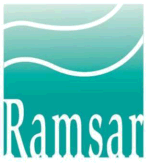 INFORME NACIONAL SOBRE LA APLICACIÓN DE LA CONVENCIÓN DE RAMSAR SOBRE LOS HUMEDALESInformes nacionales que se presentarán a la 14ª Reunión
 de la Conferencia de las Partes Contratantes, Wuhan, China, 2021Modelo de informe nacional para la COP14 de RamsarInformación de antecedentesEl modelo de informe nacional para la COP14 ha sido aprobado por el Comité Permanente en su 57ª reunión (SC57) a fin de que las Partes Contratantes en la Convención de Ramsar preparen los informes nacionales que se presentarán a la 14ª reunión de la Conferencia de las Partes Contratantes en la Convención.2.	La Secretaría publica el modelo de informe nacional en 2019 a fin de facilitar que las Partes Contratantes planifiquen la aplicación y se preparen para completar el informe. El plazo para la presentación de las metas nacionales es el 24 de enero de 2020 a más tardar y el plazo provisional para la presentación de los informes completos finaliza el 21 de enero de 2021 (se actualizarán las fechas para establecer las definitivas una vez que se hayan acordado las fechas de la COP14). 3.	El modelo de informe nacional para la COP14 se ciñe muy estrechamente al modelo de informe nacional para la COP13, a fin de permitir la continuidad en los informes y los análisis de los progresos en la aplicación velando por que las preguntas sobre los indicadores tengan la máxima coherencia posible con los modelos anteriores (y especialmente con el de la COP13). También está estructurado en función de los Objetivos y Estrategias del Plan Estratégico para 2016-2024 de Ramsar, adoptado en la COP12 mediante la Resolución XII.2.4.	Este modelo de informe nacional para la COP14 contiene 90 preguntas sobre indicadores. Además, se incluye la Sección 4 como anexo opcional para facilitar la tarea de preparar las metas y acciones nacionales de las Partes a fin de aplicar cada una de las metas del Plan Estratégico para 2016-2024 de conformidad con la Resolución XII.2.5.	Al igual que el anterior modelo de informe nacional, el modelo para la COP14 contiene una sección opcional (la Sección 5) que permite a las Partes Contratantes aportar información adicional sobre indicadores pertinentes para cada uno de los distintos Humedales de Importancia Internacional (sitios Ramsar) de su territorio.6.	Obsérvese que, a los efectos de la presentación de informes a la Convención de Ramsar, el alcance del término “humedal” es el reseñado en el texto de la Convención, esto es, todos los humedales continentales (incluidos lagos y ríos), los humedales costeros y cercanos a la costa (incluidos marismas de marea, manglares y arrecifes de coral) y los humedales artificiales (por ejemplo, arrozales y embalses), incluso si la definición nacional de “humedal” puede diferir de la adoptada por las Partes Contratantes en la Convención de Ramsar.Fines y utilidad de la presentación de informes nacionales a la Conferencia de las Partes Contratantes7.	Los informes nacionales de las Partes Contratantes son documentos oficiales de la Convención y se ponen a disposición del público en el sitio web de la Convención.8.	Los informes nacionales para la Convención tienen siete objetivos fundamentales, que son:proporcionar datos e información sobre la forma y el grado en que se aplica la Convención;proporcionar a los países instrumentos que puedan utilizar para la planificación nacional;iii)	extraer lecciones y experiencias para ayudar a las Partes a planificar acciones futuras; iv)	identificar cuestiones nuevas y dificultades de aplicación a las que se enfrentan las Partes y que pueden requerir más atención de la Conferencia de las Partes;v)	proporcionar un medio a las Partes para cumplir los compromisos suscritos en el marco de la Convención; vi)	dotar a cada Parte de un instrumento que le permita evaluar y controlar su progreso en la aplicación de la Convención y planificar sus prioridades futuras; yvii)	proporcionar una oportunidad para que las Partes destaquen los logros que han alcanzado durante el trienio.9.	Los datos y la información proporcionados por las Partes en sus informes nacionales también tienen otro valioso propósito, puesto que varios de los indicadores de los informes nacionales sobre la aplicación de las Partes son fuentes fundamentales de información para el análisis y la evaluación de los "indicadores ecológicos orientados a los resultados para evaluar la aplicación efectiva de la Convención".10.	Para facilitar el análisis y la posterior utilización de los datos y la información proporcionados por las Partes Contratantes en sus informes nacionales, la Secretaría de Ramsar mantiene en una base de datos toda la información recibida y verificada. Al igual que los informes para la COP13, los informes para la COP14 formarán parte de un sistema de presentación de informes nacionales en línea. 11.	Los informes nacionales de la Convención se utilizan de diferentes formas, entre las que cabe destacar las siguientes:i)	ofrecer la oportunidad de reunir y analizar información que las Partes Contratantes puedan utilizar como fundamento para la planificación y la programación nacionales; ii) 	constituir la base para los informes de la Secretaría destinados a cada reunión de la Conferencia de las Partes sobre la aplicación a nivel mundial, nacional y regional de la Convención, y su progreso. Esos informes se proporcionan a las Partes en la COP como una serie de documentos de información, que incluyen: el Informe del Secretario o la Secretaria General sobre la aplicación de la Convención a nivel mundial; yel Informe del Secretario o la Secretaria General de conformidad con los apartados b), c) y d) del Artículo 8.2 relativo a la Lista de Humedales de Importancia Internacional; iii)	proporcionar información sobre cuestiones específicas de la aplicación que sirven de apoyo para la prestación de asesoramiento y la adopción de decisiones de las Partes en la COP;iv)	suministrar los datos fuente para las evaluaciones de progreso de series temporales sobre aspectos específicos de la aplicación de la Convención comprendidos en otros  productos de la Convención. Un ejemplo es el resumen de los progresos realizados desde la COP3 (Regina, 1997) en el desarrollo de las Políticas Nacionales de Humedales, incluido en el Cuadro 1 del Manual Ramsar para el uso racional de los humedales Nº 2 (4ª edición, 2010); yv)	proporcionar información para los informes presentados al Convenio sobre la Diversidad Biológica (CDB) acerca de la aplicación a nivel nacional del Plan de Trabajo Conjunto CDB/Ramsar y la función principal en la aplicación que la Convención de Ramsar desempeña en el CDB en relación con los humedales. En particular, la Secretaría de Ramsar y el Grupo de Examen Científico y Técnico (GECT) utilizaron ampliamente en 2009 los indicadores del modelo de informe nacional para la COP10 a fin de preparar las contribuciones destinadas al examen detallado del programa de trabajo del CDB sobre la diversidad biológica de los ecosistemas de aguas continentales que se sometió al examen de la decimocuarta reunión del Órgano Subsidiario de Asesoramiento Científico, Técnico y Tecnológico (OSACTT) del CDB y la COP10 durante 2010 (véase UNEP/CBD/SBSTTA/14/3). Se prevé hacer un uso parecido de los indicadores del modelo de informe nacional para la COP13 en el marco para la diversidad biológica posterior a 2020. La estructura del modelo de informe nacional de la COP1412.	El modelo de informe nacional de la COP14 se estructura en cinco secciones:En la Sección 1 se proporciona información institucional sobre la Autoridad Administrativa y los coordinadores nacionales con respecto a la aplicación nacional de la Convención.La Sección 2 es una sección de “texto libre” en la que se invita a las Partes a incluir un resumen de los distintos aspectos de los progresos realizados en la aplicación nacional y recomendaciones de cara al futuro.La Sección 3 incluye 90 preguntas sobre los indicadores de la aplicación, agrupadas según los objetivos y las metas de aplicación de la Convención contenidas en el Plan Estratégico para 2016-2024, así como una sección opcional de "texto libre" para cada pregunta donde las Partes Contratantes pueden, si lo consideran oportuno, añadir información sobre la aplicación nacional de la actividad en cuestión. La Sección 4 es un anexo opcional que permite a las Partes Contratantes que hayan formulado metas nacionales facilitar información sobre las metas y las medidas encaminadas a la aplicación de cada una de las metas del Plan Estratégico para 2016-2024. De conformidad con la Resolución XII.2, que alienta a las Partes Contratantes a que “en función de sus prioridades, capacidades y recursos nacionales, elaboren y remitan a la Secretaría a más tardar en diciembre de 2016 sus propias metas nacionales y regionales cuantificables y con plazos precisos con arreglo a las metas establecidas en el Plan Estratégico”, se alienta a todas las Partes a plantearse la utilización cuanto antes del presente modelo de informe nacional como una exhaustiva herramienta de planificación nacional a fin de identificar los ámbitos en los cuales es más prioritario tomar medidas y las metas y medidas nacionales pertinentes para cada uno de ellos.La planificación de las metas nacionales en el modelo de informe nacional ofrece la posibilidad de indicar en cada caso la prioridad nacional para ese ámbito de actividad así como el nivel de recursos disponibles o que podrían llegar a estarlo durante el trienio, para su aplicación. Además, existen casillas específicas para indicar las metas nacionales que se deben cumplir para 2021 y las actividades nacionales previstas diseñadas para lograrlas.El Plan Estratégico de Ramsar para 2016-2024 muestra las sinergias entre las Metas de Aichi para la Diversidad Biológica y las metas de Ramsar. Así, el modelo de informe nacional constituye una oportunidad para que las Partes Contratantes indiquen, según proceda, cómo contribuyen las acciones que realizan para aplicar la Convención de Ramsar a lograr las Metas de Aichi, con arreglo al párrafo 51 de la Resolución XII.3. La Sección 5 es un anexo opcional que permite a las Partes Contratantes que lo deseen ofrecer información adicional sobre uno o todos sus Humedales de Importancia Internacional (sitios Ramsar). Orientaciones generales para cumplimentar y presentar el modelo de informe nacional para la COP14Importante – léase esta sección de orientaciones antes de empezar a cumplimentar el modelo de informe nacional13.	Todas las secciones del modelo de informe nacional para la COP14 deben cumplimentarse en uno de los idiomas oficiales de la Convención (español, francés o inglés).14.	El plazo para la presentación del modelo de informe nacional debidamente cumplimentado es el 21 de enero de 2021. La información de los informes nacionales de las Partes recibida después de esa fecha no se podrá incluir en el análisis ni en el informe sobre la aplicación de la Convención que se presentará a la COP14.15.	El plazo para la presentación de las metas nacionales es el 24 de enero de 2020.16.	Se deben rellenar todas las casillas con fondo en amarillo pálido. Las casillas con fondo en verde pálido son espacios de texto libre para incluir información adicional si la Parte Contratante lo considera oportuno. Aunque rellenar esos espacios es opcional, se emplaza a las Partes Contratantes a proporcionar esa información adicional siempre que sea posible y pertinente, ya que nos ayuda a entender más plenamente el progreso y actividad de las Partes, y a preparar lo mejor posible los informes sobre la aplicación global y regional para la COP. 17.	Para ayudar a las Partes Contratantes a hacer referencia a la información que aportaron en su informe nacional a la COP13, para cada indicador relevante se facilita una referencia al indicador o a los indicadores equivalentes en el modelo de informe nacional a la COP13 o anterior, que aparece así: {x.x.x}18.	Para poder realizar un seguimiento y en los casos en los que procede, también se hace referencia al Área de Resultados Clave (ARC) relacionada con la aplicación de las Partes Contratantes en el Plan Estratégico para 2009-2015.19.	Solo las metas del Plan Estratégico para 2016-2024 que implican medidas de aplicación para las Partes Contratantes están incluidas en este modelo de presentación de informes. Las metas del Plan Estratégico que no se refieren directamente a las Partes se han omitido en el modelo de informe nacional, ya que la información se facilita mediante la Base de Datos sobre los Sitios Ramsar o el plan de trabajo del Grupo de Examen Científico y Técnico (p. ej., las metas 6 y 14).20.	El modelo se ha creado como formulario en Microsoft Word para recopilar los datos. Es posible introducir respuestas y aportar información en las casillas amarillas o verdes. 	En cada una de las 'preguntas sobre los indicadores' de la Sección 3 hay una leyenda con las opciones de respuesta. Estas varían según los indicadores, dependiendo de la pregunta, pero generalmente son: 'A - Sí', 'B - No', 'C - En parte', 'D - En curso'. Esto es necesario para poder realizar comparaciones estadísticas de las respuestas. Se ruega indicar la letra que proceda (A, B, etc.) en el campo amarillo.	Solo puede darse una única respuesta a cada pregunta sobre el indicador. Si se desea añadir información adicional o hacer alguna aclaración, puede hacerse en la casilla verde correspondiente situada en la parte inferior a la pregunta. Sea lo más conciso posible en las casillas de texto libre (un máximo de 500 palabras en cada una de ellas).21.	En la Sección 4 (opcional), para cada meta, la sección sobre la planificación de las metas nacionales tiene el aspecto siguiente (por ejemplo, en la Meta 8 sobre el inventario):Solo se debe incluir información en las casillas amarillas. En el caso de la PrioriDAD y los Recursos disponibles, las respuestas codificadas se encuentran en la parte derecha de la tabla (siempre en cursiva). La respuesta elegida se debe escribir en la casilla amarilla que se encuentra a la izquierda de las opciones codificadas. Las METAS y Actividades previstas son casillas de texto; se invita a las Partes Contratantes a aportar información más detallada en la casilla respectiva sobre sus Metas nacionales que se deben cumplir para 2021 y las actividades nacionales previstas diseñadas para lograrlas.Nota: Se debe elegir únicamente UNA respuesta codificada, la que mejor represente la situación en la Parte Contratante. Las respuestas en blanco se codificarán como “Sin respuesta” en la base de datos de los informes nacionales a la COP14.22.	Un modelo de informe nacional debería ser completado por el recopilador principal en consulta con sus colegas en su delegación y otros servicios dentro del gobierno y, cuando proceda, con ONG pertinentes y otros interesados que puedan tener una visión de conjunto más amplia de distintos aspectos de la aplicación general de la Convención por la Parte en cuestión. El recopilador principal puede guardar el formulario con las respuestas dadas hasta ese momento y volver a él más tarde, tanto para continuar como para corregir las respuestas anteriores. También se aconseja remitirse al informe nacional presentado para la COP13 a fin de mantener la continuidad y coherencia de la información suministrada. En el sistema en línea también existe la opción de consultar a otros profesionales. 23.	Después de cada sesión, recuerde guardar el archivo. Una forma recomendable de nombrar el archivo del formulario es: COP14NRF [País] [fecha]; por ejemplo: COP14NRFSpain13January2021.doc24.	Después de haber completado el modelo de informe nacional mediante la versión en Word (sin conexión a Internet), sírvase introducir los datos en el sistema en línea en este enlace: https://reports.ramsar.org o enviarlo por correo electrónico (nationalreports@ramsar.org) a más tardar el 21 de enero de 2021. Para cualquier consulta o problema, se ruega ponerse en contacto con la Secretaría de Ramsar para pedir asesoramiento (nationalreports@ramsar.org).25.	El informe nacional completado debe ir acompañado de una carta que se puede cargar en el sistema en línea o enviar por correo electrónico (nationalreports@ramsar.org) en nombre de la persona responsable de la Autoridad Administrativa, confirmando que se trata del informe nacional a la COP14 que esa Parte Contratante presenta oficialmente.Para cualquier consulta o problema, se ruega ponerse en contacto con  la Secretaría de Ramsar para pedir asesoramiento (nationalreports@ramsar.org).Informe nacional a la COP14 de RamsarSección 1: Información institucionalSección 2: Resumen general de los progresos y las dificultades en la aplicación nacionalEn su país, durante el pasado trienio (es decir, desde el informe a la COP13):A.	¿Cuáles son los cinco aspectos de la aplicación de la Convención que han obtenido mejores resultados? B.	¿Cuáles han sido las cinco dificultades principales surgidas en la aplicación de la Convención? C.	¿Cuáles son las cinco prioridades para la aplicación futura de la Convención? D.	¿Desea la Autoridad Administrativa formular alguna recomendación con respecto a las prioridades para la asistencia que presta la Secretaría de Ramsar en la aplicación y los requisitos para esa asistencia?E.	¿Desea la Autoridad Administrativa formular alguna recomendación con respecto a la asistencia que prestan las Organizaciones Internacionales Asociadas (OIA) a la Convención en la aplicación? (incluidas las asociaciones de colaboración actuales y que conviene desarrollar)F.	¿Cómo se puede mejorar la vinculación entre la aplicación nacional de la Convención de Ramsar y la aplicación de otros acuerdos multilaterales sobre el medio ambiente (AMMA), especialmente los del “grupo de acuerdos relacionados con la diversidad biológica” (Convenio sobre la Diversidad Biológica (CDB), Convención sobre las Especies Migratorias (CEM), Convención sobre el Comercio Internacional de Especies Amenazadas (CITES), Convención sobre la protección del patrimonio mundial cultural y natural (WHC), Convención de las Naciones Unidas de Lucha contra la Desertificación (CNULD) y Convención Marco de las Naciones Unidas sobre el Cambio Climático (CMNUCC)?G.	¿Cómo se vincula la Convención de Ramsar con la aplicación de las políticas/estrategias sobre el agua y otras estrategias en el país (p. ej., en materia de desarrollo sostenible, energía, industrias extractivas, reducción de la pobreza, saneamiento, seguridad alimentaria y diversidad biológica) y de qué manera se podría mejorar este vínculo?H.	Con arreglo al párrafo 21 de la Resolución XIII.18, Los humedales y el género, describa brevemente la proporción de hombres y mujeres que participan en las decisiones, programas e investigaciones sobre cuestiones relativas a los humedales;I.	¿Desea la Autoridad Administrativa realizar alguna observación general sobre la aplicación de la Convención?J.	Sírvase indicar los nombres de las organizaciones a las que se ha consultado o que han contribuido a la información suministrada en el presente informe: Sección 3: Preguntas sobre indicadores e información adicional sobre la aplicaciónObjetivo 1. Hacer frente a los factores que impulsan la pérdida y degradación de los humedales[Referencia a los Objetivos de Desarrollo Sostenible 1, 2, 6, 8, 11, 13, 14 y 15] Meta 1. Los beneficios de los humedales están integrados en las políticas o estrategias y en los planes nacionales o locales relativos a sectores clave como el agua, la energía, la minería, la agricultura, el turismo, el desarrollo urbano, las infraestructuras, la industria, la silvicultura, la acuicultura y la pesca a escala nacional y local. [Referencia a la Meta 2 de Aichi] Meta 2. El uso del agua respeta las necesidades de los ecosistemas de humedales para que estos puedan cumplir sus funciones y proporcionar servicios a la escala adecuada, por ejemplo, en una cuenca hidrográfica o una zona costera.[Referencia a las Metas de Aichi 7 y 8], [Objetivo de Desarrollo Sostenible 6, indicador 6.3.1]Meta 3. Los sectores público y privado han aumentado sus esfuerzos para aplicar lineamientos y buenas prácticas para el uso racional del agua y de los humedales. {1.10}[Referencia a las Metas de Aichi 3, 4, 7 y 8] Meta 4. Se identifican y priorizan especies exóticas invasoras y sus vías de entrada y expansión, se controlan o erradican las especies exóticas invasoras prioritarias y se preparan y aplican medidas de manejo para evitar su introducción y establecimiento.[Referencia a la Meta 9 de Aichi] Objetivo 2. Llevar a cabo una conservación y un manejo eficaces de la red de sitios Ramsar[Referencia a los Objetivos de Desarrollo Sostenible 6, 11, 13, 14 y 15]Meta 5. Se mantienen o restauran las características ecológicas de los sitios Ramsar a través de una planificación eficaz y un manejo integrado {2.1.}[Referencia a las Metas de Aichi 6, 11 y 12] Meta 7. Se hace frente a las amenazas de los sitios con riesgo de cambios en sus características ecológicas {2.6.}. [Referencia a las Metas de Aichi 5, 7, 11 y 12]Objetivo 3. Realizar un uso racional de todos los humedales[Referencia a los Objetivos de Desarrollo Sostenible 1, 2, 5, 6, 8, 11, 12, 13, 14 y 15]Meta 8. Se han iniciado, completado o actualizado, divulgado y utilizado inventarios nacionales de humedales para promover la conservación y el manejo eficaz de todos los humedales {1.1.1} ARC 1.1.i[Referencia a las Metas de Aichi 12, 14, 18 y 19]Meta 9. El uso racional de los humedales se refuerza a través del manejo integrado de los recursos a la escala adecuada, por ejemplo, en una cuenca hidrográfica o una zona costera {1.3.}.[Referencia a las Metas de Aichi 4, 6 y 7].Meta 10. El conocimiento tradicional, las innovaciones y las prácticas de los pueblos indígenas y las comunidades locales relevantes para el uso racional de los humedales y su uso consuetudinario de los recursos de los humedales son documentados y respetados, están sujetos a la legislación nacional y las obligaciones internacionales y están plenamente integrados y reflejados en la aplicación de la Convención, con la participación plena y real de los pueblos indígenas y las comunidades locales a todos los niveles pertinentes.[Referencia a la Meta 18 de Aichi] Meta 11. Se demuestran, documentan y divulgan ampliamente las funciones, los servicios y los beneficios de los humedales. {1.4.}[Referencia a las Metas de Aichi 1, 2, 13 y 14]Meta 12. La restauración está en curso en los humedales degradados, dando prioridad a los humedales importantes para la conservación de la biodiversidad, la reducción del riesgo de desastres, los medios de vida y/o la mitigación del cambio climático y la adaptación a este. {1.8.} [Referencia a las Metas de Aichi 14 y 15].Meta 13. Mayor sostenibilidad de sectores clave como el agua, la energía, la minería, la agricultura, el turismo, el desarrollo urbano, las infraestructuras, la industria, la silvicultura, la acuicultura y la pesca cuando estos afectan a los humedales, contribuyendo a la conservación de la biodiversidad y a los medios de vida de las personas.[Referencia a las Metas de Aichi 6 y 7]Objetivo 4. Mejorar la aplicación[Referencia a los Objetivos de Desarrollo Sostenible 1, 2, 6, 9, 10, 11, 13, 14, 15 y 17] Meta 15. Con la participación activa y el apoyo de las Partes de cada región, se refuerzan las Iniciativas Regionales de Ramsar y se convierten en herramientas eficaces para contribuir a la aplicación plena de la Convención. {3.2.}Meta 16. La conservación y el uso racional de los humedales se integran a través de la comunicación, el desarrollo de capacidad, la educación, concienciación y participación {4.1}. [Referencia a las Metas de Aichi 1 y 18]Meta 17. Se facilitan recursos financieros y de otro tipo procedentes de todas las fuentes para ejecutar de forma efectiva el Cuarto Plan Estratégico de Ramsar (2016-2024). {4.2.}[Referencia a la Meta 20 de Aichi] Meta 18. Se refuerza la cooperación internacional a todos los niveles {3.1}Meta 19. Se potencia la creación de capacidad para la aplicación de la Convención y del Cuarto Plan Estratégico de Ramsar (2016-2024).[Referencia a las Metas de Aichi 1 y 17]Sección 4: Anexo opcional para que las Partes Contratantes que han formulado metas nacionales aporten información al respectoObjetivo 1. Hacer frente a los factores que impulsan la pérdida y degradación de los humedales[Referencia a los Objetivos de Desarrollo Sostenible 1, 2, 6, 8, 11, 13, 14 y 15] Meta 1. Los beneficios de los humedales están integrados en las políticas o estrategias y planes nacionales o locales relativos a sectores clave como el agua, la energía, la minería, la agricultura, el turismo, el desarrollo urbano, las infraestructuras, la industria, la silvicultura, la acuicultura y la pesca a escala nacional y local. [Referencia a la Meta 2 de Aichi] Meta 2. El uso del agua respeta las necesidades de los ecosistemas de humedales para que estos puedan cumplir sus funciones y proporcionar servicios a la escala adecuada, por ejemplo, en una cuenca hidrográfica o una zona costera. [Referencia a las Metas de Aichi 7 y 8], [Objetivo de Desarrollo Sostenible 6, indicador 6.3.1]Meta 3. Los sectores público y privado han aumentado sus esfuerzos para aplicar lineamientos y buenas prácticas para el uso racional del agua y de los humedales. {1.10}. [Referencia a las Metas de Aichi 3, 4, 7 y 8]Meta 4. Se identifican y priorizan especies exóticas invasoras y sus vías de entrada y expansión, se controlan o erradican las especies exóticas invasoras prioritarias y se preparan y aplican medidas de manejo para evitar su introducción y establecimiento. [Referencia a la Meta 9 de Aichi] Objetivo 2. Llevar a cabo una conservación y un manejo eficaces de la red de sitios Ramsar[Referencia a los Objetivos de Desarrollo Sostenible 6, 11, 13, 14 y 15]Meta 5. Se mantienen o restauran las características ecológicas de los sitios Ramsar a través de una planificación eficaz y un manejo integrado {2.1.}. [Referencia a la Meta de Aichi 6, 11, 12] Meta 7. Se hace frente a las amenazas de los sitios con riesgo de cambios en sus características ecológicas {2.6.}. [Referencia a las Metas de Aichi 5, 7, 11 y 12]Objetivo 3. Realizar un uso racional de todos los humedales[Referencia a los Objetivos de Desarrollo Sostenible 1, 2, 5, 6, 8, 11, 12, 13, 14 y 15]Meta 8. Se han iniciado, completado o actualizado, divulgado y utilizado inventarios nacionales de humedales para promover la conservación y el manejo eficaz de todos los humedales {1.1.1} ARC 1.1.i. [Referencia a las Metas de Aichi 12, 14, 18 y 19]Meta 9. El uso racional de los humedales se refuerza a través del manejo integrado de los recursos a la escala adecuada, por ejemplo, en una cuenca hidrográfica o una zona costera {1.3.}. [Referencia a las Metas de Aichi 4, 6 y 7]Meta 10. El conocimiento tradicional, las innovaciones y las prácticas de los pueblos indígenas y las comunidades locales relevantes para el uso racional de los humedales y su uso consuetudinario de los recursos de los humedales son documentados y respetados, están sujetos a la legislación nacional y las obligaciones internacionales y están plenamente integrados y reflejados en la aplicación de la Convención, con la participación plena y real de los pueblos indígenas y las comunidades locales a todos los niveles pertinentes. [Referencia a la Meta 18 de Aichi]Meta 11. Se demuestran, documentan y divulgan ampliamente las funciones, los servicios y los beneficios de los humedales. {1.4.}. [Referencia a las Metas de Aichi 1, 2, 13 y 14]Meta 12. La restauración está en curso en los humedales degradados, dando prioridad a los humedales importantes para la conservación de la biodiversidad, la reducción del riesgo de desastres, los medios de vida y/o la mitigación del cambio climático y la adaptación a este.[Referencia a las Metas de Aichi 14 y 15]Meta 13. Mayor sostenibilidad de sectores clave como el agua, la energía, la minería, la agricultura, el turismo, el desarrollo urbano, las infraestructuras, la industria, la silvicultura, la acuicultura y la pesca cuando estos afectan a los humedales, contribuyendo a la conservación de la biodiversidad y a los medios de vida de las personas. [Referencia a las Metas de Aichi 6 y 7]Objetivo 4. Mejorar la aplicación  [Referencia a los Objetivos de Desarrollo Sostenible 1, 2, 6, 9, 10, 11, 13, 14, 15 y 17] Meta 15. Con la participación activa y el apoyo de las Partes de cada región, se refuerzan las Iniciativas Regionales de Ramsar y se convierten en herramientas eficaces para contribuir a la aplicación plena de la Convención. {3.2.}Meta 16. La conservación y el uso racional de los humedales se integran a través de la comunicación, el desarrollo de capacidad, la educación, concienciación y participación {4.1}. [Referencia a las Metas de Aichi 1 y 18]Meta 17. Se facilitan recursos financieros y de otro tipo procedentes de todas las fuentes para ejecutar de forma efectiva el Cuarto Plan Estratégico de Ramsar (2016-2024). {4.2.}. [Referencia a la Meta 20 de Aichi]Meta 18. Se refuerza la cooperación internacional a todos los niveles {3.1}Meta 19. Se potencia la creación de capacidad para la aplicación de la Convención y del Cuarto Plan Estratégico de Ramsar (2016-2024). [Referencia a las Metas de Aichi 1 y 17]Sección 5: Anexo opcional para que las Partes Contratantes faciliten información adicional voluntaria sobre humedales de importancia internacional (sitios Ramsar)Orientaciones para rellenar esta secciónLas Partes Contratantes pueden optar por suministrar información adicional específica sobre alguno o todos sus sitios Ramsar designados. Únicamente figuran en esta sección las preguntas sobre los indicadores correspondientes a la Sección 3 del modelo de informe nacional para la COP14 que conciernen directamente a los sitios Ramsar.En algunos casos, estas preguntas sobre los indicadores y/o sus opciones de respuesta se han modificado respecto de la formulación que figura en la Sección 3 del modelo de informe nacional para la COP14 para que tengan significado en el contexto de los informes sobre cada sitio Ramsar por separado.Se ruega incluir información sobre un único sitio en cada fila. En las columnas que procedan, sírvase añadir el nombre y el número oficial del sitio (estos datos figuran en el Servicio de Información sobre Sitios Ramsar).A continuación, para cada ‘pregunta sobre el indicador’, sírvase seleccionar una respuesta de la leyenda.Finalmente, en el anexo se ofrece una columna como casilla de 'texto libre' para introducir cualquier información adicional relacionada con el sitio Ramsar. Lista de preguntas sobre los indicadores:5.6	¿Se ha evaluado el sitio Ramsar en lo relativo a la eficacia de su manejo (es decir, sitios que cuentan con un plan de manejo oficial o manejo a través de otros medios pertinentes, cuando existan; por ejemplo, mediante actividades en curso para el manejo apropiado de los humedales)?	5.7	¿Se ha creado un comité de manejo intersectorial para el sitio?11.1 	¿Se ha realizado una evaluación de los beneficios/servicios de los ecosistemas proporcionados por el Sitio Ramsar?11.3 	¿Se han incluido los valores socioeconómicos de los humedales en la planificación del manejo del sitio Ramsar?11.4 	¿Se han incluido los valores culturales de los humedales en la planificación del manejo del sitio Ramsar, con inclusión de los conocimientos tradicionales para el manejo eficaz de los sitios (Resolución VIII.19)?16.3a	¿Se promueve la participación de los interesados directos en la adopción de decisiones, especialmente la participación de los interesados locales en el manejo del sitio Ramsar?16.6a	¿Se han establecido mecanismos para compartir información entre la Autoridad Administrativa de Ramsar y el administrador o los administradores del sitio Ramsar?Planificación de las metas nacionalesPlanificación de las metas nacionalesPlanificación de las metas nacionalesPrioridad de la meta:A=Alta; B=Media; C=Baja; D=No es pertinente; E=Sin respuestaRecursos disponibles:A=Buenos; B=Adecuados; C=Limitantes; D=Muy limitantes; E=Sin respuestaMetas nacionales (Texto de respuesta):[Ejemplo de texto] Tener un inventario exhaustivo de todos los humedales para 2021.[Ejemplo de texto] Tener un inventario exhaustivo de todos los humedales para 2021.Actividades previstas 
(Texto de respuesta):[Ejemplo de texto] Actualizar el inventario existente para abarcar todo el territorio nacional e incorporar la información pertinente sobre los humedales, incluida la información digital, siempre que sea posible.[Ejemplo de texto] Actualizar el inventario existente para abarcar todo el territorio nacional e incorporar la información pertinente sobre los humedales, incluida la información digital, siempre que sea posible.Resultados logrados para 2021 y su contribución al logro de las Metas de Aichi y de los Objetivos de Desarrollo SostenibleNota: este campo deberá estar cumplimentado cuando se envíe el informe completo en enero de 2021[Ejemplo de texto] Un inventario exhaustivo de todos los humedales.[Ejemplo de texto] Un inventario exhaustivo de todos los humedales.Nota importante: las siguientes respuestas serán consideradas por la Secretaría de Ramsar como la lista definitiva de coordinadores a los que recurrirá para actualizar la información en su poder. La información actual de la Secretaría acerca de los coordinadores se puede consultar en http://www.ramsar.org/es/search-contact.Nota importante: las siguientes respuestas serán consideradas por la Secretaría de Ramsar como la lista definitiva de coordinadores a los que recurrirá para actualizar la información en su poder. La información actual de la Secretaría acerca de los coordinadores se puede consultar en http://www.ramsar.org/es/search-contact.Nota importante: las siguientes respuestas serán consideradas por la Secretaría de Ramsar como la lista definitiva de coordinadores a los que recurrirá para actualizar la información en su poder. La información actual de la Secretaría acerca de los coordinadores se puede consultar en http://www.ramsar.org/es/search-contact.Nombre de la Parte Contratante:Nombre de la Parte Contratante:Autoridad Administrativa de Ramsar designadaAutoridad Administrativa de Ramsar designadaAutoridad Administrativa de Ramsar designadaNombre de la Autoridad Administrativa:Responsable de la Autoridad Administrativa – nombre y cargo:Dirección postal:Teléfono/Fax:Correo electrónico:Coordinador nacional designado para los asuntos de la Convención de RamsarCoordinador nacional designado para los asuntos de la Convención de RamsarCoordinador nacional designado para los asuntos de la Convención de RamsarNombre y cargo:Dirección postal:Teléfono/Fax:Correo electrónico:Coordinador nacional designado para los asuntos relacionados con el Grupo de Examen Científico y Técnico (GECT)Coordinador nacional designado para los asuntos relacionados con el Grupo de Examen Científico y Técnico (GECT)Coordinador nacional designado para los asuntos relacionados con el Grupo de Examen Científico y Técnico (GECT)Nombre y cargo:Nombre del organismo:Dirección postal:Teléfono/Fax:Correo electrónico:Coordinador nacional gubernamental designado para los asuntos relacionados con el programa de Comunicación, Educación, Concienciación y Participación (CECoP)Coordinador nacional gubernamental designado para los asuntos relacionados con el programa de Comunicación, Educación, Concienciación y Participación (CECoP)Coordinador nacional gubernamental designado para los asuntos relacionados con el programa de Comunicación, Educación, Concienciación y Participación (CECoP)Nombre y cargo:Nombre del organismo:Dirección postal:Teléfono/Fax:Correo electrónico:Coordinador nacional no gubernamental designado para los asuntos relacionados con el programa de Comunicación, Educación, Concienciación y Participación (CECoP)Coordinador nacional no gubernamental designado para los asuntos relacionados con el programa de Comunicación, Educación, Concienciación y Participación (CECoP)Coordinador nacional no gubernamental designado para los asuntos relacionados con el programa de Comunicación, Educación, Concienciación y Participación (CECoP)Nombre y cargo:Nombre del organismo:Dirección postal:Teléfono/Fax:Correo electrónico:1) 2) 3) 4) 5) 1) 2) 3) 4) 5) 1) 2) 3) 4) 5) 1.1	¿Se han integrado la conservación de los humedales y la identificación de los beneficios relativos a los humedales en enfoques sostenibles para estrategias nacionales y procesos de planificación, tales como los siguientes?: {1.3.2} {1.3.3} ARC 1.3.i1.1	¿Se han integrado la conservación de los humedales y la identificación de los beneficios relativos a los humedales en enfoques sostenibles para estrategias nacionales y procesos de planificación, tales como los siguientes?: {1.3.2} {1.3.3} ARC 1.3.i1.1	¿Se han integrado la conservación de los humedales y la identificación de los beneficios relativos a los humedales en enfoques sostenibles para estrategias nacionales y procesos de planificación, tales como los siguientes?: {1.3.2} {1.3.3} ARC 1.3.i1.1	¿Se han integrado la conservación de los humedales y la identificación de los beneficios relativos a los humedales en enfoques sostenibles para estrategias nacionales y procesos de planificación, tales como los siguientes?: {1.3.2} {1.3.3} ARC 1.3.iA=Sí; B=No; C=En parte; D=Previsto; X=Sin datos; Y=No es pertinente A=Sí; B=No; C=En parte; D=Previsto; X=Sin datos; Y=No es pertinente A=Sí; B=No; C=En parte; D=Previsto; X=Sin datos; Y=No es pertinente a)Política o estrategia nacional para el manejo de los humedales: b)Estrategias de erradicación de la pobreza: c)Planes de manejo de los recursos hídricos y de aprovechamiento eficiente del agua: d)Planes de manejo de los recursos marinos y costeros: e)Plan de Manejo Integrado de las Zonas Costeras:f)Programas forestales nacionales: g)Políticas o medidas nacionales sobre agricultura: h)Estrategias y planes de acción nacionales sobre biodiversidad elaborados en el marco del CDB: i)Políticas nacionales sobre energía y minería: j)Políticas nacionales sobre turismo: k)Políticas nacionales sobre desarrollo urbano: l)Políticas nacionales sobre infraestructuras: m)Políticas nacionales sobre industria: n)Políticas nacionales sobre acuicultura y pesca {1.3.3} ARC 1.3.i: o)Planes de acción nacionales sobre control y manejo de la contaminación: p)Políticas nacionales sobre manejo de aguas residuales y calidad de los recursos hídricos: 1.1 Información adicional: 1.1 Información adicional: 1.1 Información adicional: 1.1 Información adicional: 2.1	¿Se ha evaluado la cantidad y calidad del agua de la que disponen los humedales y que estos necesitan para apoyar la aplicación de los Lineamientos para la asignación y el manejo de los recursos hídricos a fin de mantener las funciones ecológicas de los humedales (Resoluciones VIII.1 y VIII.2)? 1.24.2.1	¿Se ha evaluado la cantidad y calidad del agua de la que disponen los humedales y que estos necesitan para apoyar la aplicación de los Lineamientos para la asignación y el manejo de los recursos hídricos a fin de mantener las funciones ecológicas de los humedales (Resoluciones VIII.1 y VIII.2)? 1.24.A=Sí; B=No; C=En parte; D=Previsto2.1 Información adicional:2.1 Información adicional:2.2	¿Se han realizado evaluaciones de flujo ambiental en relación con la mitigación de los impactos sobre las características ecológicas de los humedales? (Acción r3.4.iv)2.2	¿Se han realizado evaluaciones de flujo ambiental en relación con la mitigación de los impactos sobre las características ecológicas de los humedales? (Acción r3.4.iv)A=Sí; B=No; C=En parte; D=Previsto2.2 Información adicional:2.2 Información adicional:2.3	¿Qué iniciativas se han puesto en marcha, en su caso, para mejorar la sostenibilidad del uso del agua (o la asignación de los recursos de agua) en el contexto de las necesidades del ecosistema en las diferentes cuencas fluviales (Resoluciones VIII.1 y XII/12)? (Acción 3.4.6.)2.3	¿Qué iniciativas se han puesto en marcha, en su caso, para mejorar la sostenibilidad del uso del agua (o la asignación de los recursos de agua) en el contexto de las necesidades del ecosistema en las diferentes cuencas fluviales (Resoluciones VIII.1 y XII/12)? (Acción 3.4.6.)A=Sí; B=No; C=En parte; D=Previsto; O=Sin cambios; X=Sin datos2.3 Información adicional:2.3 Información adicional:2.4	¿Se han elaborado proyectos que promueven y demuestran las buenas prácticas en la asignación y el manejo del agua para mantener las funciones ecológicas de los humedales? (Acción (Acción r3.4.ix. )2.4	¿Se han elaborado proyectos que promueven y demuestran las buenas prácticas en la asignación y el manejo del agua para mantener las funciones ecológicas de los humedales? (Acción (Acción r3.4.ix. )A=Sí; B=No; C=En parte; D=Previsto2.4 Información adicional:2.4 Información adicional:2.5	Porcentaje de hogares/municipios conectados a sistemas de alcantarilladoODS 6 Meta 6.3.1.%2.5	Porcentaje de hogares/municipios conectados a sistemas de alcantarilladoODS 6 Meta 6.3.1.2.5 Información adicional: 2.5 Información adicional: 2.6	¿Cuál es el porcentaje de alcantarillado del país?ODS 6 Meta 6.3.1.2.6	¿Cuál es el porcentaje de alcantarillado del país?ODS 6 Meta 6.3.1.E=# por ciento; F=Menos de # por ciento;G=Más de # por ciento; X=Sin datos; Y=No es pertinente2.6 Información adicional: 2.6 Información adicional: 2.7	¿Cuál es el porcentaje de usuarios de tanques sépticos/letrinas de pozo excavado, si es pertinente para su país? ODS 6 Meta 6.3.1.2.7	¿Cuál es el porcentaje de usuarios de tanques sépticos/letrinas de pozo excavado, si es pertinente para su país? ODS 6 Meta 6.3.1.E=# por ciento; F=Menos de # por ciento;G=Más de # por ciento;X=Sin datos; Y=No es pertinente2.7 Información adicional: 2.7 Información adicional: 2.8	¿Utiliza el país humedales/estanques artificiales como tecnología de tratamiento de aguas residuales? ODS 6 Meta 6.3.1.2.8	¿Utiliza el país humedales/estanques artificiales como tecnología de tratamiento de aguas residuales? ODS 6 Meta 6.3.1. A=Sí; B=No; C=En parte; D=Previsto; X=Sin datos; Y=No es pertinente 2.8 Información adicional: 2.8 Información adicional: 2.9	Número de plantas de tratamiento de aguas residuales centralizadas (o volumen tratado a nivel nacional) ODS 6 Meta 6.3.1.2.9	Número de plantas de tratamiento de aguas residuales centralizadas (o volumen tratado a nivel nacional) ODS 6 Meta 6.3.1.E=# plantas;  F=Menos de #; G=Más de #; X=Sin datos; Y=No es pertinente  2.9 Información adicional: 2.9 Información adicional: 2.10	¿Cómo es el funcionamiento de las plantas de tratamiento de aguas residuales? Si es pertinente para su país.ODS 6 Meta 6.3.1.2.10	¿Cómo es el funcionamiento de las plantas de tratamiento de aguas residuales? Si es pertinente para su país.ODS 6 Meta 6.3.1.A=Bueno; B=No adecuado; C=Adecuado; Q=Obsoleto; X=Sin datos; Y=No es pertinente 2.10 Información adicional: 2.10 Información adicional: 2.11	¿Cómo es el porcentaje de tecnología descentralizada de tratamiento de aguas residuales, incluidos los humedales/estanques artificiales?ODS 6 Meta 6.3.1.2.11	¿Cómo es el porcentaje de tecnología descentralizada de tratamiento de aguas residuales, incluidos los humedales/estanques artificiales?ODS 6 Meta 6.3.1.A=Bueno; B=No adecuado; C=Adecuado; Q=Obsoleto; X=Sin datos; Y=No es pertinente 2.11 Información adicional: 2.11 Información adicional: 2.12	Número de sistemas de reutilización de aguas residuales (o volumen reutilizado) y ¿cuál es su finalidad?ODS 6 Meta 6.3.1.# (número)2.12	Número de sistemas de reutilización de aguas residuales (o volumen reutilizado) y ¿cuál es su finalidad?ODS 6 Meta 6.3.1.2.12 Información adicional: 2.12 Información adicional: 2.13	¿Cuál es la finalidad del sistema de reutilización de aguas residuales, si es pertinente para su país? ODS 6 Meta 6.3.1.2.13	¿Cuál es la finalidad del sistema de reutilización de aguas residuales, si es pertinente para su país? ODS 6 Meta 6.3.1.R=Agricultura; S=Paisajismo; T=Industrial; U=Agua potable; X=Sin datos; Y=No es pertinente2.13 Información adicional: Sírvase indicar si el sistema de reutilización de aguas residuales es gratuito o de pago, o añada otra información.2.13 Información adicional: Sírvase indicar si el sistema de reutilización de aguas residuales es gratuito o de pago, o añada otra información.2.14. ¿Usa su país un proceso de tratamiento de aguas residuales que utilice humedales como un filtro natural preservando al mismo tiempo el ecosistema de los humedales?	2.14. ¿Usa su país un proceso de tratamiento de aguas residuales que utilice humedales como un filtro natural preservando al mismo tiempo el ecosistema de los humedales?	A=Sí; B=No; X=Sin datos;2.14 Información adicional: Si la respuesta es ‘Sí’, sírvase proporcionar un ejemplo.2.14 Información adicional: Si la respuesta es ‘Sí’, sírvase proporcionar un ejemplo.3.1	¿Se alienta al sector privado a aplicar el principio de uso racional y las orientaciones de Ramsar (manuales de Ramsar para el uso racional de los humedales) en sus actividades e inversiones que afectan a los humedales? {1.10.1} ARC 1.10.i3.1	¿Se alienta al sector privado a aplicar el principio de uso racional y las orientaciones de Ramsar (manuales de Ramsar para el uso racional de los humedales) en sus actividades e inversiones que afectan a los humedales? {1.10.1} ARC 1.10.iA=Sí; B=No; C=En parte; D=Previsto3.1 Información adicional: 3.1 Información adicional: 3.2	¿Ha llevado a cabo el sector privado actividades o acciones dirigidas a la conservación, el uso racional y el manejo de lo siguiente? {1.10.2} ARC 1.10.ii: a) los sitios Ramsarb) los humedales en generalA=Sí; B=No; C=En parte; D=Previsto; X=Sin datos; Y=No es pertinente3.2	¿Ha llevado a cabo el sector privado actividades o acciones dirigidas a la conservación, el uso racional y el manejo de lo siguiente? {1.10.2} ARC 1.10.ii: a) los sitios Ramsarb) los humedales en generala)b)3.2 Información adicional: 3.2 Información adicional: 3.3	¿Se han tomado medidas para aplicar incentivos que promuevan la conservación y el uso racional de los humedales? {1.11.1} ARC 1.11.i3.3	¿Se han tomado medidas para aplicar incentivos que promuevan la conservación y el uso racional de los humedales? {1.11.1} ARC 1.11.iA=Sí; B=No; C=En parte; D=Previsto3.3 Información adicional: 3.3 Información adicional: 3.4	¿Se han tomado medidas para eliminar los incentivos perversos que desalientan la conservación y el uso racional de los humedales? {1.11.2} ARC 1.11.i3.4	¿Se han tomado medidas para eliminar los incentivos perversos que desalientan la conservación y el uso racional de los humedales? {1.11.2} ARC 1.11.iA=Sí; B=No; D=Previsto; Z=No procede3.4 Información adicional: 3.4 Información adicional: 4.1	¿Dispone su país de un inventario nacional de especies invasoras exóticas que afectan o podrían afectar a las características ecológicas de los humedales? {1.9.1} ARC 1.9.i4.1	¿Dispone su país de un inventario nacional de especies invasoras exóticas que afectan o podrían afectar a las características ecológicas de los humedales? {1.9.1} ARC 1.9.iA=Sí; B=No; C=En parte; D=Previsto4.1 Información adicional: 4.1 Información adicional: 4.2	¿Se han establecido o evaluado políticas o lineamientos nacionales de control y manejo de las especies invasoras en los humedales? {1.9.2} ARC 1.9.iii 4.2	¿Se han establecido o evaluado políticas o lineamientos nacionales de control y manejo de las especies invasoras en los humedales? {1.9.2} ARC 1.9.iii A=Sí; B=No; C=En parte; D=Previsto4.2 Información adicional: 4.2 Información adicional: 4.3	¿Ha logrado su país controlar especies invasoras de alto riesgo para los ecosistemas de humedales mediante acciones de manejo?A=Sí; B=No;X= Sin datos4.3. Información adicional: Si la respuesta es ‘Sí’, sírvase aportar ejemplos, indicando el nombre de la(s) especie(s) y las acciones de manejo realizadas con éxito.4.3. Información adicional: Si la respuesta es ‘Sí’, sírvase aportar ejemplos, indicando el nombre de la(s) especie(s) y las acciones de manejo realizadas con éxito.4.4	¿Hay especies invasoras de alto riesgo para los ecosistemas de humedales que no se haya logrado controlar mediante acciones de manejo? A=Sí; B=No; X=Sin datos4.4 Información adicional: Información adicional: Si la respuesta es ‘Sí’, sírvase aportar ejemplos, indicando el nombre de la(s) especie(s) y las dificultades del manejo.4.4 Información adicional: Información adicional: Si la respuesta es ‘Sí’, sírvase aportar ejemplos, indicando el nombre de la(s) especie(s) y las dificultades del manejo.4.5	¿Se ha evaluado la efectividad de los programas de control de las especies exóticas invasoras? 4.5	¿Se ha evaluado la efectividad de los programas de control de las especies exóticas invasoras? A=Sí; B=No; C=En parte; D=Previsto; X=Sin datos; Y=No es pertinente4.5 Información adicional: 4.5 Información adicional: 5.1	¿Se han establecido una estrategia y prioridades nacionales para designar sitios Ramsar adicionales utilizando el Marco Estratégico para la Lista de Ramsar? {2.1.1} ARC 2.1.i5.1	¿Se han establecido una estrategia y prioridades nacionales para designar sitios Ramsar adicionales utilizando el Marco Estratégico para la Lista de Ramsar? {2.1.1} ARC 2.1.iA=Sí; B=No; C=En parte; D=Previsto5.1 Información adicional: 5.1 Información adicional: 5.2	¿Se están utilizando el Servicio de Información sobre Sitios Ramsar y sus herramientas en la identificación nacional de sitios Ramsar adicionales para designar? {2.2.1} ARC 2.2.ii5.2	¿Se están utilizando el Servicio de Información sobre Sitios Ramsar y sus herramientas en la identificación nacional de sitios Ramsar adicionales para designar? {2.2.1} ARC 2.2.iiA=Sí; B=No; D=Previsto5.2 Información adicional: 5.2 Información adicional: 5.3	¿Cuántos sitios Ramsar cuentan con un plan de manejo oficial? {2.4.1} ARC 2.4.i5.3	¿Cuántos sitios Ramsar cuentan con un plan de manejo oficial? {2.4.1} ARC 2.4.iE=# sitios; F=Menos de # sitios; G=Más de # sitios; X=Sin datos; Y=No es pertinente5.4	De los sitios Ramsar que cuentan con un plan de manejo oficial, ¿para cuántos de estos se aplica dicho plan? {2.4.2} ARC 2.4.i5.4	De los sitios Ramsar que cuentan con un plan de manejo oficial, ¿para cuántos de estos se aplica dicho plan? {2.4.2} ARC 2.4.iE=# sitios; F=Menos de # sitios; G=Más de # sitios; X=Sin datos; Y=No es pertinente 5.5	De los sitios Ramsar que no cuentan con un plan de manejo oficial, ¿para cuántos se está aplicando la planificación efectiva del manejo a través de otros medios pertinentes, por ejemplo, mediante actividades en curso para el manejo de los humedales apropiado? {2.4.3} ARC 2.4.i5.5	De los sitios Ramsar que no cuentan con un plan de manejo oficial, ¿para cuántos se está aplicando la planificación efectiva del manejo a través de otros medios pertinentes, por ejemplo, mediante actividades en curso para el manejo de los humedales apropiado? {2.4.3} ARC 2.4.iE=# sitios; F=Menos de # sitios; G=Más de # sitios; X=Sin datos; Y=No es pertinente 5.3 – 5.5 Información adicional: 5.3 – 5.5 Información adicional: 5.6	¿Se han evaluado todos los sitios Ramsar en lo relativo a la eficacia de su manejo (es decir, sitios que cuentan con un plan de manejo oficial o manejo a través de otros medios pertinentes, cuando existan; por ejemplo, mediante actividades en curso para el manejo de los humedales apropiado, en caso contrario)? {1.6.2} ARC 1.6.ii5.6	¿Se han evaluado todos los sitios Ramsar en lo relativo a la eficacia de su manejo (es decir, sitios que cuentan con un plan de manejo oficial o manejo a través de otros medios pertinentes, cuando existan; por ejemplo, mediante actividades en curso para el manejo de los humedales apropiado, en caso contrario)? {1.6.2} ARC 1.6.iiA=Sí; B=No; C=En parte; D=Previsto5.6 Información adicional: 5.6 Información adicional: 5.7	¿Cuántos sitios Ramsar disponen de un comité de manejo intersectorial? {2.4.4} {2.4.6} ARC 2.4.iv5.7	¿Cuántos sitios Ramsar disponen de un comité de manejo intersectorial? {2.4.4} {2.4.6} ARC 2.4.ivE=# sitios; F=Menos de # sitios; G=Más de # sitios; X=Sin datos, Y=No es pertinente; 5.7 Información adicional (En caso de que haya uno o más sitios, sírvase indicar sus nombres y números oficiales):5.7 Información adicional (En caso de que haya uno o más sitios, sírvase indicar sus nombres y números oficiales):7.1	¿Existen mecanismos para informar a la Autoridad Administrativa de los cambios o probables cambios negativos en las características ecológicas de los sitios Ramsar provocados por la acción humana, de conformidad con el Artículo 3.2? {2.6.1} ARC 2.6.i7.1	¿Existen mecanismos para informar a la Autoridad Administrativa de los cambios o probables cambios negativos en las características ecológicas de los sitios Ramsar provocados por la acción humana, de conformidad con el Artículo 3.2? {2.6.1} ARC 2.6.iA=Sí; B=No; C=Algunos sitios; D=Previsto7.1 Información adicional (Si la respuesta es ‘Sí’ o ‘Algunos sitios’, sírvase resumir el mecanismo o los mecanismos establecidos): 7.1 Información adicional (Si la respuesta es ‘Sí’ o ‘Algunos sitios’, sírvase resumir el mecanismo o los mecanismos establecidos): 7.2	¿Se ha informado a la Secretaría de Ramsar de todos los casos de cambios o probables cambios negativos en las características ecológicas de los sitios Ramsar provocados por la acción humana, de conformidad con el Artículo 3.2? {2.6.2} ARC 2.6.i7.2	¿Se ha informado a la Secretaría de Ramsar de todos los casos de cambios o probables cambios negativos en las características ecológicas de los sitios Ramsar provocados por la acción humana, de conformidad con el Artículo 3.2? {2.6.2} ARC 2.6.iA=Sí; B=No; C=Algunos casos; O=Sin cambios negativos7.2 Información adicional (Si la respuesta es ‘Sí’ o ‘Algunos casos’, sírvase indicar cuáles son los sitios Ramsar sobre los que la Autoridad Administrativa ha elaborado informes de conformidad con el Artículo 3.2 que se han remitido a la Secretaría, y cuáles son los sitios cuyos informes sobre cambios o probables cambios todavía no se han elaborado): 7.2 Información adicional (Si la respuesta es ‘Sí’ o ‘Algunos casos’, sírvase indicar cuáles son los sitios Ramsar sobre los que la Autoridad Administrativa ha elaborado informes de conformidad con el Artículo 3.2 que se han remitido a la Secretaría, y cuáles son los sitios cuyos informes sobre cambios o probables cambios todavía no se han elaborado): 7.3	Si procede, ¿se han tomado medidas para atajar los problemas que dieron lugar a la inscripción de sitios Ramsar en el Registro de Montreux, tales como la petición de una Misión Ramsar de Asesoramiento? {2.6.3} ARC 2.6.ii7.3	Si procede, ¿se han tomado medidas para atajar los problemas que dieron lugar a la inscripción de sitios Ramsar en el Registro de Montreux, tales como la petición de una Misión Ramsar de Asesoramiento? {2.6.3} ARC 2.6.iiA=Sí; B=No; Z=No procede7.3 Información adicional (Si la respuesta es ‘Sí’, sírvase indicar qué medidas se han tomado): 7.3 Información adicional (Si la respuesta es ‘Sí’, sírvase indicar qué medidas se han tomado): 8.1	¿Cuenta el país con un Inventario Nacional de Humedales completo? {1.1.1} ARC 1.1.i8.1	¿Cuenta el país con un Inventario Nacional de Humedales completo? {1.1.1} ARC 1.1.iA=Sí; B=No; C=En curso; D=Previsto8.1 Información adicional: 8.1 Información adicional: 8.2	¿Ha actualizado el país un inventario nacional de humedales en la última década? 8.2	¿Ha actualizado el país un inventario nacional de humedales en la última década? A=Sí; B=No; C=En curso; C1=En parte; D=Previsto; X=Sin datos; Y=No es pertinente8.2 Información adicional: 8.2 Información adicional: 8.3	¿Se conservan los datos y la información de los inventarios de humedales? {1.1.2} ARC 1.1.ii8.3	¿Se conservan los datos y la información de los inventarios de humedales? {1.1.2} ARC 1.1.iiA=Sí; B=No; C=En parte; D=Previsto8.3 Información adicional:8.3 Información adicional:8.4	¿Son accesibles los datos y la información de los inventarios de humedales para todos los interesados? {1.1.2} ARC 1.1.ii8.4	¿Son accesibles los datos y la información de los inventarios de humedales para todos los interesados? {1.1.2} ARC 1.1.iiA=Sí; B=No; C=En parte; D=Previsto8.4 Información adicional:8.4 Información adicional:8.5	¿Se ha modificado, en general, el estado* de los humedales de su país desde en el trienio anterior? {1.1.3}		a) Sitios Ramsar		b) Humedales en generalSírvase describir las fuentes de la información en que se basa su respuesta en la casilla verde de texto libre que figura más adelante. Si existen diferencias entre el estado de los humedales costeros y continentales, sírvase describirlas. Si conoce cuáles son los principales factores impulsores del cambio, descríbalos.* Por ‘estado’ se entienden las características ecológicas, según la definición de la ConvenciónN=Estado deteriorado; O=Sin cambios; P=Estado mejorado8.5	¿Se ha modificado, en general, el estado* de los humedales de su país desde en el trienio anterior? {1.1.3}		a) Sitios Ramsar		b) Humedales en generalSírvase describir las fuentes de la información en que se basa su respuesta en la casilla verde de texto libre que figura más adelante. Si existen diferencias entre el estado de los humedales costeros y continentales, sírvase describirlas. Si conoce cuáles son los principales factores impulsores del cambio, descríbalos.* Por ‘estado’ se entienden las características ecológicas, según la definición de la Convencióna)b)8.5 Información adicional sobre a) y/o b): 8.5 Información adicional sobre a) y/o b): 8.6	A partir del Inventario Nacional de Humedales, si es posible, indique una cifra de referencia en kilómetros cuadrados de la extensión de los humedales (con arreglo a la definición de Ramsar) para el año 2020 y proporcione la información pertinente desglosada en el siguiente cuadro. Esta información también se utilizará para presentar un informe sobre el indicador 6.6.1 de la Meta 6.6 del ODS 6, del que la Convención de Ramsar es cocustodio.8.6	A partir del Inventario Nacional de Humedales, si es posible, indique una cifra de referencia en kilómetros cuadrados de la extensión de los humedales (con arreglo a la definición de Ramsar) para el año 2020 y proporcione la información pertinente desglosada en el siguiente cuadro. Esta información también se utilizará para presentar un informe sobre el indicador 6.6.1 de la Meta 6.6 del ODS 6, del que la Convención de Ramsar es cocustodio.E=# km2; G=Más de # km2; X=Sin datos 8.6 Según la definición y clasificación de los humedales de Ramsar, la información desglosada sobre la extensión de los humedales es la siguiente:Nota: Como mínimo, se debería aportar información sobre el área total de los humedales de cada una de las tres categorías principales: “marino o costero”, “continental” y “artificial”.Si la información sobre los inventarios es parcial o está incompleta, utilícese la información disponible. Las orientaciones respecto a la información sobre la extensión de los humedales a escala nacional que hay que proporcionar para la Meta 8, “Inventario nacional de humedales”, en el modelo de informe nacional, se pueden consultar en: https://www.ramsar.org/es/documento/orientaciones-respecto-a-la-informacion-sobre-la-extension-de-los-humedales-a-escala. 8.6 Según la definición y clasificación de los humedales de Ramsar, la información desglosada sobre la extensión de los humedales es la siguiente:Nota: Como mínimo, se debería aportar información sobre el área total de los humedales de cada una de las tres categorías principales: “marino o costero”, “continental” y “artificial”.Si la información sobre los inventarios es parcial o está incompleta, utilícese la información disponible. Las orientaciones respecto a la información sobre la extensión de los humedales a escala nacional que hay que proporcionar para la Meta 8, “Inventario nacional de humedales”, en el modelo de informe nacional, se pueden consultar en: https://www.ramsar.org/es/documento/orientaciones-respecto-a-la-informacion-sobre-la-extension-de-los-humedales-a-escala. Información adicional: Si se dispone de información, se ruega indicar el porcentaje de cambio en la extensión de los humedales en los últimos tres años. Nota: Para indicar dicho porcentaje de cambio, si los datos abarcan un período de más de tres años, facilitar la información disponible y especificar el período en cuestión.8.7	Sírvase indicar qué necesita (en función de las dificultades técnicas, financieras o relacionadas con la gobernanza) para elaborar, actualizar o finalizar un inventario nacional de humedales 9.1	¿Se cuenta con una política de humedales (o un instrumento equivalente) que promueva el uso racional de los humedales? {1.3.1} ARC 1.3.i(Si la respuesta es ‘Sí’, sírvase dar el título y la fecha de la política en cuestión en la casilla verde de texto)9.1	¿Se cuenta con una política de humedales (o un instrumento equivalente) que promueva el uso racional de los humedales? {1.3.1} ARC 1.3.i(Si la respuesta es ‘Sí’, sírvase dar el título y la fecha de la política en cuestión en la casilla verde de texto)A=Sí; B=No; C=En preparación; D=Previsto9.1 Información adicional: 9.1 Información adicional: 9.2	¿Se han realizado cambios en la legislación en vigor a fin de reflejar los compromisos suscritos en el marco de Ramsar? {1.3.5}{1.3.6}9.2	¿Se han realizado cambios en la legislación en vigor a fin de reflejar los compromisos suscritos en el marco de Ramsar? {1.3.5}{1.3.6}A=Sí; B=No; C=En curso; D=Previsto9.2 Información adicional: 9.2 Información adicional: 9.3	¿Se administran los humedales como infraestructura del agua natural integrada en el manejo de los recursos hídricos a escala de cuenca hidrográfica? {1.7.1} {1.7.2} ARC 1.7.ii9.3	¿Se administran los humedales como infraestructura del agua natural integrada en el manejo de los recursos hídricos a escala de cuenca hidrográfica? {1.7.1} {1.7.2} ARC 1.7.iiA=Sí; B=No; D=Previsto9.3 Información adicional: 9.3 Información adicional: 9.4	¿Se han incluido los conocimientos y herramientas de la Comunicación, Educación, Concienciación y Participación (CECoP) en la planificación y ordenación de las cuencas de captación/hidrográficas (véase la Resolución X.19)? {1.7.2}{1.7.3}9.4	¿Se han incluido los conocimientos y herramientas de la Comunicación, Educación, Concienciación y Participación (CECoP) en la planificación y ordenación de las cuencas de captación/hidrográficas (véase la Resolución X.19)? {1.7.2}{1.7.3}A=Sí; B=No; D=Previsto9.4 Información adicional: 9.4 Información adicional: 9.5	¿Se han establecido en su país políticas o directrices nacionales que refuercen la función que desempeñan los humedales en la mitigación del cambio climático y/o la adaptación a este? {1.7.3} {1.7.5} ARC 1.7.iii9.5	¿Se han establecido en su país políticas o directrices nacionales que refuercen la función que desempeñan los humedales en la mitigación del cambio climático y/o la adaptación a este? {1.7.3} {1.7.5} ARC 1.7.iiiA=Sí; B=No; C=En parte; D=Previsto9.5 Información adicional: 9.5 Información adicional: 9.6	¿Ha formulado su país planes o proyectos para mantener y reforzar la función de los humedales en el sustento y mantenimiento de sistemas agrícolas viables? {1.7.4} {1.7.6} ARC 1.7.v9.6	¿Ha formulado su país planes o proyectos para mantener y reforzar la función de los humedales en el sustento y mantenimiento de sistemas agrícolas viables? {1.7.4} {1.7.6} ARC 1.7.vA=Sí; B=No; C=En parte; D=Previsto9.6 Información adicional: 9.6 Información adicional: 9.7	¿Se ha llevado a cabo en su país alguna investigación dirigida a orientar las políticas y los planes de humedales relacionados con lo siguiente:	a) la interacción entre la agricultura y los humedales	b) el cambio climático	c) la valoración de los servicios de los ecosistemas{1.6.1} ARC 1.6.iA=Sí; B=No; D=Previsto9.7	¿Se ha llevado a cabo en su país alguna investigación dirigida a orientar las políticas y los planes de humedales relacionados con lo siguiente:	a) la interacción entre la agricultura y los humedales	b) el cambio climático	c) la valoración de los servicios de los ecosistemas{1.6.1} ARC 1.6.ia)b)c)9.7 Información adicional: 9.7 Información adicional: 9.8	Ha presentado su país una solicitud para la acreditación de Ciudad de Humedal de la Convención de Ramsar, Resolución XII.10 ? 9.8	Ha presentado su país una solicitud para la acreditación de Ciudad de Humedal de la Convención de Ramsar, Resolución XII.10 ? A=Sí; B=No; C=En parte; D=Previsto9.8 Información adicional: (Si la respuesta es ‘Sí’ indique cuántas solicitudes se han presentado):9.8 Información adicional: (Si la respuesta es ‘Sí’ indique cuántas solicitudes se han presentado):9.9	Ha realizado esfuerzos su país para conservar los pequeños humedales de conformidad con la Resolución XIII.21? 9.9	Ha realizado esfuerzos su país para conservar los pequeños humedales de conformidad con la Resolución XIII.21? A=Sí; B=No; C=En parte; D=Previsto9.9 Información adicional: (Si la respuesta es ‘Sí’ indique qué acciones se han llevado a cabo):9.9 Información adicional: (Si la respuesta es ‘Sí’ indique qué acciones se han llevado a cabo):10.1	¿Se han recopilado estudios de caso, experiencias de participación en proyectos u otras experiencias de éxito en relación con los aspectos culturales de los humedales? (véanse las resoluciones VIII.19 y IX.21? (Acción 6.1.6) 10.1	¿Se han recopilado estudios de caso, experiencias de participación en proyectos u otras experiencias de éxito en relación con los aspectos culturales de los humedales? (véanse las resoluciones VIII.19 y IX.21? (Acción 6.1.6) A=Sí; B=No; C=En preparación; D=Previsto10.1 Información adicional: (Si la respuesta es ‘Sí’ indique los estudios de caso o proyectos en los que se han documentado información y experiencias relativas a la cultura y los humedales).10.1 Información adicional: (Si la respuesta es ‘Sí’ indique los estudios de caso o proyectos en los que se han documentado información y experiencias relativas a la cultura y los humedales).10.2	¿Se han utilizado o aplicado los lineamientos para establecer y fortalecer la participación de las comunidades locales y de los pueblos indígenas en el manejo de los humedales como los siguientes?los interesados directos, incluidas las comunidades locales y los pueblos indígenas, están representadas en los Comités Nacionales Ramsar u órganos similaresparticipación y asistencia de grupos de los pueblos indígenas y basados en la comunidad, centros de educación sobre los humedales y organizaciones no gubernamentales con los conocimientos especializados necesarios para facilitar el establecimiento de enfoques participativos;(Resolución VII.8) (Acción 6.1.5) 10.2	¿Se han utilizado o aplicado los lineamientos para establecer y fortalecer la participación de las comunidades locales y de los pueblos indígenas en el manejo de los humedales como los siguientes?los interesados directos, incluidas las comunidades locales y los pueblos indígenas, están representadas en los Comités Nacionales Ramsar u órganos similaresparticipación y asistencia de grupos de los pueblos indígenas y basados en la comunidad, centros de educación sobre los humedales y organizaciones no gubernamentales con los conocimientos especializados necesarios para facilitar el establecimiento de enfoques participativos;(Resolución VII.8) (Acción 6.1.5) A=Sí; B=No; C=En preparación; D=Previsto10.2 Información adicional: ( Si la respuesta es ‘Sí’ indique cuál ha sido la utilización o la aplicación de los lineamientos)10.2 Información adicional: ( Si la respuesta es ‘Sí’ indique cuál ha sido la utilización o la aplicación de los lineamientos)10.3	¿Se han documentado los conocimientos tradicionales y las prácticas de manejo relevantes para el uso racional de los humedales y se ha fomentado su aplicación? (Acción 6.1.2 ) 10.3	¿Se han documentado los conocimientos tradicionales y las prácticas de manejo relevantes para el uso racional de los humedales y se ha fomentado su aplicación? (Acción 6.1.2 ) A=Sí; B=No; C=En preparación; D=Previsto10.3 Información adicional: 10.3 Información adicional: 11.1	¿Se han investigado en su país los beneficios/servicios de los ecosistemas que brindan los humedales, se han registrado estos en documentos tales como informes sobre el Estado del Medio Ambiente y se han promovido los resultados? {1.4.1} ARC 1.4.ii11.1	¿Se han investigado en su país los beneficios/servicios de los ecosistemas que brindan los humedales, se han registrado estos en documentos tales como informes sobre el Estado del Medio Ambiente y se han promovido los resultados? {1.4.1} ARC 1.4.iiA=Sí; B=No; C=En preparación; C1=En parte; D=Previsto; X=Sin datos; Y=No es pertinente11.1 Información adicional: (Si la respuesta es ‘Sí’ o ‘En parte’, sírvase indicar de cuántos humedales se trata y sus nombres): 11.1 Información adicional: (Si la respuesta es ‘Sí’ o ‘En parte’, sírvase indicar de cuántos humedales se trata y sus nombres): 11.2	¿Se han aplicado programas o proyectos de humedales que contribuyan a los objetivos en materia de reducción de la pobreza o planes de seguridad alimentaria y de abastecimiento de agua? {1.4.2} ARC 1.4.i11.2	¿Se han aplicado programas o proyectos de humedales que contribuyan a los objetivos en materia de reducción de la pobreza o planes de seguridad alimentaria y de abastecimiento de agua? {1.4.2} ARC 1.4.iA=Sí; B=No; C=En parte; D=Previsto; X=Sin datos; Y=No es pertinente11.2 Información adicional: 11.2 Información adicional: 11.3	¿Se han incluido los valores socioeconómicos de los humedales en la planificación del manejo de los sitios Ramsar y de otros humedales? {1.4.3}{1.4.4} ARC 1.4.iii11.3	¿Se han incluido los valores socioeconómicos de los humedales en la planificación del manejo de los sitios Ramsar y de otros humedales? {1.4.3}{1.4.4} ARC 1.4.iiiA=Sí; B=No; C=En parte; D=Previsto11.3 Información adicional (Si la respuesta es ‘Sí’ o ‘En parte’, sírvase indicar, si se dispone de esta información, de cuántos sitios Ramsar se trata y sus nombres):11.3 Información adicional (Si la respuesta es ‘Sí’ o ‘En parte’, sírvase indicar, si se dispone de esta información, de cuántos sitios Ramsar se trata y sus nombres):11.4	¿Se han incluido los valores culturales de los humedales en la planificación del manejo de los sitios Ramsar y de otros humedales,? {1.4.3}{1.4.4} ARC 1.4.iii11.4	¿Se han incluido los valores culturales de los humedales en la planificación del manejo de los sitios Ramsar y de otros humedales,? {1.4.3}{1.4.4} ARC 1.4.iiiA=Sí; B=No; C=En parte; D=Previsto11.4 Información adicional (Si la respuesta es ‘Sí’ o ‘En parte’, sírvase indicar, si se dispone de esta información, de cuántos sitios Ramsar se trata y sus nombres): 11.4 Información adicional (Si la respuesta es ‘Sí’ o ‘En parte’, sírvase indicar, si se dispone de esta información, de cuántos sitios Ramsar se trata y sus nombres): 12.1	¿Se han identificado sitios prioritarios para la restauración de los humedales? {1.8.1} ARC 1.8.i12.1	¿Se han identificado sitios prioritarios para la restauración de los humedales? {1.8.1} ARC 1.8.iA=Sí; B=No; C=En parte; D=Previsto; X=Sin datos; Y=No es pertinente 12.1 Información adicional: 12.1 Información adicional: 12.2	¿Se han aplicado eficazmente programas, planes o proyectos de restauración/rehabilitación de humedales? {1.8.2} ARC 1.8.i12.2	¿Se han aplicado eficazmente programas, planes o proyectos de restauración/rehabilitación de humedales? {1.8.2} ARC 1.8.iA=Sí; B=No; C=En parte; D=Previsto; X=Sin datos; Y=No es pertinente12.2 Información adicional: (Si la respuesta es ‘Sí’ o ‘En parte’, sírvase indicar la extensión de los humedales restaurados, si se dispone de ese dato): 12.2 Información adicional: (Si la respuesta es ‘Sí’ o ‘En parte’, sírvase indicar la extensión de los humedales restaurados, si se dispone de ese dato): 12.3	¿Se han aplicado los lineamientos para la acción mundial sobre las turberas y sobre las turberas, el cambio climático y el uso racional (resoluciones VIII.1 y XII.11) como los siguientes?12.3	¿Se han aplicado los lineamientos para la acción mundial sobre las turberas y sobre las turberas, el cambio climático y el uso racional (resoluciones VIII.1 y XII.11) como los siguientes?A=Sí; B=No; C=En parte; D=Previsto; X=Sin datos; Y=No es pertinentea) Conocimiento de los recursos mundialesb) Educación y concienciación del público sobre las turberasc) Instrumentos normativos y legislativos d) Uso racional de las turberas e) Redes de investigación, centros regionales de conocimientos especializados y capacidad institucionalf) Cooperación internacionalg) Aplicación y apoyo12.3 Información adicional: (Si la respuesta es ‘Sí’ o ‘En parte’, sírvase indicar los progresos realizados en su aplicación:12.3 Información adicional: (Si la respuesta es ‘Sí’ o ‘En parte’, sírvase indicar los progresos realizados en su aplicación:13.1	¿Se aplican prácticas de evaluación ambiental estratégica al revisar las políticas, los programas y los planes que pueden tener repercusiones en los humedales? {1.3.3} {1.3.4} ARC 1.3.ii13.1	¿Se aplican prácticas de evaluación ambiental estratégica al revisar las políticas, los programas y los planes que pueden tener repercusiones en los humedales? {1.3.3} {1.3.4} ARC 1.3.iiA=Sí; B=No; C=En parte; D=Previsto13.1 Información adicional: 13.1 Información adicional: 13.2	¿Se realizan evaluaciones del impacto ambiental para cada nuevo proyecto de desarrollo (nuevos edificios, nuevas carreteras, industrias extractivas) de sectores clave que pueden afectar a los humedales como el agua, la energía, la minería, la agricultura, el turismo, el desarrollo urbano, las infraestructuras, la industria, la silvicultura, la acuicultura y la pesca? {1.3.4} {1.3.5} ARC 1.3.iii13.2	¿Se realizan evaluaciones del impacto ambiental para cada nuevo proyecto de desarrollo (nuevos edificios, nuevas carreteras, industrias extractivas) de sectores clave que pueden afectar a los humedales como el agua, la energía, la minería, la agricultura, el turismo, el desarrollo urbano, las infraestructuras, la industria, la silvicultura, la acuicultura y la pesca? {1.3.4} {1.3.5} ARC 1.3.iiiA=Sí; B=No; C=Algunos casos13.2 Información adicional: 13.2 Información adicional: 15.1	¿Ha participado la Autoridad Administrativa en el desarrollo y la ejecución de una iniciativa regional en el marco de la Convención? {3.2.1} ARC 3.2.i15.1	¿Ha participado la Autoridad Administrativa en el desarrollo y la ejecución de una iniciativa regional en el marco de la Convención? {3.2.1} ARC 3.2.iA=Sí; B=No; D=Previsto15.1 Información adicional (Si la respuesta es ‘Sí’ o ’Previsto’, sírvase indicar cuáles son esas iniciativas regionales y los países que han colaborado en cada una de ellas): 15.1 Información adicional (Si la respuesta es ‘Sí’ o ’Previsto’, sírvase indicar cuáles son esas iniciativas regionales y los países que han colaborado en cada una de ellas): 15.2	¿Ha prestado su país apoyo o ha participado en el desarrollo de otros centros de formación e investigación sobre los humedales a nivel regional (es decir, que abarcan más de un país)? {3.2.2}15.2	¿Ha prestado su país apoyo o ha participado en el desarrollo de otros centros de formación e investigación sobre los humedales a nivel regional (es decir, que abarcan más de un país)? {3.2.2}A=Sí; B=No; D=Previsto15.2 Información adicional (Si la respuesta es ‘Sí’, sírvase indicar los nombres de esos centros): 15.2 Información adicional (Si la respuesta es ‘Sí’, sírvase indicar los nombres de esos centros): 16.1	¿Se ha elaborado un plan o más de un plan de CECoP sobre los humedales? {4.1.1} ARC 4.1.iA nivel nacionalA nivel subnacionalA nivel de cuencaA nivel local/de sitio(Incluso si no se ha elaborado ningún plan, si se han establecido objetivos amplios de CECoP para realizar acciones de CECoP, sírvase indicarlo a continuación en la casilla de información adicional)A=Sí; B=No; C=En curso; D=Previsto16.1	¿Se ha elaborado un plan o más de un plan de CECoP sobre los humedales? {4.1.1} ARC 4.1.iA nivel nacionalA nivel subnacionalA nivel de cuencaA nivel local/de sitio(Incluso si no se ha elaborado ningún plan, si se han establecido objetivos amplios de CECoP para realizar acciones de CECoP, sírvase indicarlo a continuación en la casilla de información adicional)a)b)c)d)16.1 Información adicional (Si la respuesta a una o más de las cuatro opciones anteriores es ‘Sí’ o ‘En curso’, sírvase describir el mecanismo, el responsable y si participan o han participado coordinadores nacionales de CECoP): 16.1 Información adicional (Si la respuesta a una o más de las cuatro opciones anteriores es ‘Sí’ o ‘En curso’, sírvase describir el mecanismo, el responsable y si participan o han participado coordinadores nacionales de CECoP): 16.2	¿Cuántos centros (centros de visitantes, centros de interpretación, centros de educación) se han establecido? {4.1.2} ARC 4.1.ii	a) En sitios Ramsar	b) En otros humedalesE=# de centros; F=Menos de #; G=Más de #; X=Sin datos; Y=No es pertinente;16.2	¿Cuántos centros (centros de visitantes, centros de interpretación, centros de educación) se han establecido? {4.1.2} ARC 4.1.ii	a) En sitios Ramsar	b) En otros humedalesa)b)16.2 Información adicional (Si los centros en cuestión forman parte de una red nacional o internacional, sírvase describir la red o redes de que se trata): 16.2 Información adicional (Si los centros en cuestión forman parte de una red nacional o internacional, sírvase describir la red o redes de que se trata): 16.3	La Parte Contratante:a) ¿Promueve la participación de los interesados en la adopción de decisiones con respecto a la planificación y el manejo de humedales?b) ¿Cuenta específicamente con la participación de los interesados locales en la selección de nuevos sitios Ramsar y en el manejo de los existentes?
{4.1.3} ARC 4.1.iiiA=Sí; B=No; C=En parte; D=Previsto16.3	La Parte Contratante:a) ¿Promueve la participación de los interesados en la adopción de decisiones con respecto a la planificación y el manejo de humedales?b) ¿Cuenta específicamente con la participación de los interesados locales en la selección de nuevos sitios Ramsar y en el manejo de los existentes?
{4.1.3} ARC 4.1.iiia)b)16.3 Información adicional (Si la respuesta es ‘Sí’ o ‘En parte’, sírvase suministrar información sobre el modo en que participan los interesados directos): 16.3 Información adicional (Si la respuesta es ‘Sí’ o ‘En parte’, sírvase suministrar información sobre el modo en que participan los interesados directos): 16.4	¿Está operativo en el país un Comité Nacional de Ramsar/de Humedales transectorial? {4.1.6} ARC 4.3.v16.4	¿Está operativo en el país un Comité Nacional de Ramsar/de Humedales transectorial? {4.1.6} ARC 4.3.vA=Sí; B=No; C=En parte; D=Previsto; X=Sin datos; Y=No es pertinente 16.4 Información adicional (Si la respuesta es ‘Sí’, sírvase indicar: a) los miembros que lo componen; b) el número de veces que se ha reunido desde la COP13; y c) cuáles son sus responsabilidades): 16.4 Información adicional (Si la respuesta es ‘Sí’, sírvase indicar: a) los miembros que lo componen; b) el número de veces que se ha reunido desde la COP13; y c) cuáles son sus responsabilidades): 16.5	¿Está operativo en el país un órgano equivalente a un Comité Nacional de Ramsar/de Humedales transectorial? {4.1.6} ARC 4.3.v16.5	¿Está operativo en el país un órgano equivalente a un Comité Nacional de Ramsar/de Humedales transectorial? {4.1.6} ARC 4.3.vA=Sí; B=No; C=En parte; D=Previsto; X=Sin datos; Y=No es pertinente 16.5 Información adicional (Si la respuesta es ‘Sí’, sírvase indicar: a) los miembros que lo componen; b) el número de veces que se ha reunido desde la COP13; y c) cuáles son sus responsabilidades): 16.5 Información adicional (Si la respuesta es ‘Sí’, sírvase indicar: a) los miembros que lo componen; b) el número de veces que se ha reunido desde la COP13; y c) cuáles son sus responsabilidades): 16.6	¿Existen en el país otros mecanismos de comunicación instaurados (aparte del comité nacional) que se puedan utilizar para compartir los lineamientos de Ramsar sobre la aplicación y otra información entre la Autoridad Administrativa y los siguientes interlocutores:a) los administradores de los sitios Ramsarb) los coordinadores nacionales de otros AMMAc) otros ministerios, departamentos y organismos
{4.1.7} ARC 4.1.viA=Sí; B=No; C=En parte; D=Previsto16.6	¿Existen en el país otros mecanismos de comunicación instaurados (aparte del comité nacional) que se puedan utilizar para compartir los lineamientos de Ramsar sobre la aplicación y otra información entre la Autoridad Administrativa y los siguientes interlocutores:a) los administradores de los sitios Ramsarb) los coordinadores nacionales de otros AMMAc) otros ministerios, departamentos y organismos
{4.1.7} ARC 4.1.via)b)c)16.6 Información adicional (Si la respuesta es ‘Sí’ o ‘En parte’, sírvase describir los mecanismos instaurados): 16.6 Información adicional (Si la respuesta es ‘Sí’ o ‘En parte’, sírvase describir los mecanismos instaurados): 16.7	¿Se han realizado actividades en el país bajo el estandarte de Ramsar desde la celebración de la COP13 en relación con el Día Mundial de los Humedales (el 2 de febrero o en algún otro momento del año), ya sea encabezadas por el Gobierno, por ONG o en colaboración entre ambos? {4.1.8}16.7	¿Se han realizado actividades en el país bajo el estandarte de Ramsar desde la celebración de la COP13 en relación con el Día Mundial de los Humedales (el 2 de febrero o en algún otro momento del año), ya sea encabezadas por el Gobierno, por ONG o en colaboración entre ambos? {4.1.8}A=Sí; B=No16.7 Información adicional: 16.7 Información adicional: 16.8	¿Se han llevado a cabo campañas, programas y proyectos (distintos de las actividades relacionadas con el Día Mundial de los Humedales), desde la celebración de la COP13, para concienciar sobre la importancia de los humedales para las personas y la vida silvestre y los beneficios/servicios de los ecosistemas proporcionados por los humedales? {4.1.9}16.8	¿Se han llevado a cabo campañas, programas y proyectos (distintos de las actividades relacionadas con el Día Mundial de los Humedales), desde la celebración de la COP13, para concienciar sobre la importancia de los humedales para las personas y la vida silvestre y los beneficios/servicios de los ecosistemas proporcionados por los humedales? {4.1.9}A=Sí; B=No; D=Previsto16.8 Información adicional (sírvase indicar asimismo si otras organizaciones han realizado estas u otras actividades de CECoP): 16.8 Información adicional (sírvase indicar asimismo si otras organizaciones han realizado estas u otras actividades de CECoP): 17.1a) ¿Se han abonado todas las contribuciones a Ramsar correspondientes a 2018, 2019 y 2020? {4.2.1} ARC 4.2.i17.1a) ¿Se han abonado todas las contribuciones a Ramsar correspondientes a 2018, 2019 y 2020? {4.2.1} ARC 4.2.iA=Sí; B=No; Z=No procedeb) Si la respuesta a la pregunta 17.1 a) es ‘No’, sírvase aclarar qué medidas se han adoptado para asegurar la puntualidad de los pagos en el futuro:b) Si la respuesta a la pregunta 17.1 a) es ‘No’, sírvase aclarar qué medidas se han adoptado para asegurar la puntualidad de los pagos en el futuro:17.2	¿Se han aportado otras contribuciones adicionales en forma de contribuciones voluntarias destinadas a recursos no básicos para la realización de otras actividades de la Convención? {4.2.2} ARC 4.2.i17.2	¿Se han aportado otras contribuciones adicionales en forma de contribuciones voluntarias destinadas a recursos no básicos para la realización de otras actividades de la Convención? {4.2.2} ARC 4.2.iA=Sí; B=No17.2 Información adicional (Si la respuesta es ‘Sí’, sírvase detallar las cantidades y actividades en cuestión): 17.2 Información adicional (Si la respuesta es ‘Sí’, sírvase detallar las cantidades y actividades en cuestión): 17.3	[Solo para las Partes Contratantes que tienen un organismo de asistencia para el desarrollo (‘países donantes’)] ¿Este organismo ha proporcionado financiamiento para apoyar la conservación y el manejo de humedales en otros países? {3.3.1} ARC 3.3.i 17.3	[Solo para las Partes Contratantes que tienen un organismo de asistencia para el desarrollo (‘países donantes’)] ¿Este organismo ha proporcionado financiamiento para apoyar la conservación y el manejo de humedales en otros países? {3.3.1} ARC 3.3.i A=Sí; B=No; Z=No procede17.3 Información adicional (Si la respuesta es ‘Sí’, sírvase indicar qué países recibieron esa asistencia desde la COP12): 17.3 Información adicional (Si la respuesta es ‘Sí’, sírvase indicar qué países recibieron esa asistencia desde la COP12): 17.4	[Solo para las Partes Contratantes que tienen un organismo de asistencia para el desarrollo (‘países donantes’)] ¿Se han incluido cláusulas de salvaguarda y evaluaciones ambientales en los proyectos de desarrollo propuestos por el organismo? {3.3.2} ARC 3.3.ii17.4	[Solo para las Partes Contratantes que tienen un organismo de asistencia para el desarrollo (‘países donantes’)] ¿Se han incluido cláusulas de salvaguarda y evaluaciones ambientales en los proyectos de desarrollo propuestos por el organismo? {3.3.2} ARC 3.3.iiA=Sí; B=No; C=En parte; X=Sin datos; Y=No es pertinente; Z=No procede 17.4 Información adicional: 17.4 Información adicional: 17.5	[Solo para las Partes Contratantes que han recibido asistencia para el desarrollo (‘países receptores’)] ¿Se ha recibido apoyo financiero de organismos de asistencia para el desarrollo específicamente para la conservación y el manejo de humedales dentro del país? {3.3.3} 17.5	[Solo para las Partes Contratantes que han recibido asistencia para el desarrollo (‘países receptores’)] ¿Se ha recibido apoyo financiero de organismos de asistencia para el desarrollo específicamente para la conservación y el manejo de humedales dentro del país? {3.3.3} A=Sí; B=No; Z=No procede17.5 Información adicional (Si la respuesta es ‘Sí’, sírvase indicar de qué países/organismos se ha recibido esa asistencia desde la COP12): 17.5 Información adicional (Si la respuesta es ‘Sí’, sírvase indicar de qué países/organismos se ha recibido esa asistencia desde la COP12): 17.6	¿Ha proporcionado su país algún apoyo financiero para la ejecución del Plan Estratégico? 17.6	¿Ha proporcionado su país algún apoyo financiero para la ejecución del Plan Estratégico? A=Sí; B=No; Z=No procede17.6 Información adicional (Si la respuesta es ‘Sí’ sírvase indicar los importes y las actividades a las que iban destinados): 17.6 Información adicional (Si la respuesta es ‘Sí’ sírvase indicar los importes y las actividades a las que iban destinados): 18.1	¿Se ha invitado a participar en el Comité Nacional Ramsar/de Humedales a los coordinadores nacionales de otros AMMA? {3.1.1} {3.1.2} ARC 3.1.i y 3.1.iv18.1	¿Se ha invitado a participar en el Comité Nacional Ramsar/de Humedales a los coordinadores nacionales de otros AMMA? {3.1.1} {3.1.2} ARC 3.1.i y 3.1.ivA=Sí; B=No; C=En parte; D=Previsto18.1 Información adicional: 18.1 Información adicional: 18.2	¿Existen mecanismos en vigor a nivel nacional para la colaboración entre la Autoridad Administrativa de Ramsar y los coordinadores de los órganos y organismos mundiales, regionales y de las Naciones Unidas (por ejemplo, PNUMA, PNUD, OMS, FAO, CEPE, OIMT)? {3.1.2} {3.1.3} ARC 3.1.iv18.2	¿Existen mecanismos en vigor a nivel nacional para la colaboración entre la Autoridad Administrativa de Ramsar y los coordinadores de los órganos y organismos mundiales, regionales y de las Naciones Unidas (por ejemplo, PNUMA, PNUD, OMS, FAO, CEPE, OIMT)? {3.1.2} {3.1.3} ARC 3.1.ivA=Sí; B=No; C=En parte; D=Previsto18.2 Información adicional: 18.2 Información adicional: 18.3	¿Ha recibido su país asistencia de uno o más órganos y organismos mundiales, regionales y de las Naciones Unidas (por ejemplo, PNUMA, PNUD, OMS, FAO, CEPE, OIMT) o las OIA de la Convención en su aplicación de la Convención? {4.4.1} ARC 4.4.ii.Las OIA son: BirdLife International, el Instituto Internacional para el Manejo del Agua (IWMI), la UICN (Unión Internacional para la Conservación de la Naturaleza), Wetlands International, WWF y Wildfowl y Wetlands Trust (WWT).18.3	¿Ha recibido su país asistencia de uno o más órganos y organismos mundiales, regionales y de las Naciones Unidas (por ejemplo, PNUMA, PNUD, OMS, FAO, CEPE, OIMT) o las OIA de la Convención en su aplicación de la Convención? {4.4.1} ARC 4.4.ii.Las OIA son: BirdLife International, el Instituto Internacional para el Manejo del Agua (IWMI), la UICN (Unión Internacional para la Conservación de la Naturaleza), Wetlands International, WWF y Wildfowl y Wetlands Trust (WWT).A=Sí; B=No; C=En parte; D=Previsto; X=Sin datos; Y=No es pertinente 18.3 Información adicional (Si la respuesta es ‘Sí’ sírvase indicar el nombre de los organismos o las OIA y el tipo de asistencia recibida): 18.3 Información adicional (Si la respuesta es ‘Sí’ sírvase indicar el nombre de los organismos o las OIA y el tipo de asistencia recibida): 18.4	¿Se han concertado redes, incluidos acuerdos de hermanamiento, a nivel nacional o internacional, de humedales con rasgos comunes, para compartir conocimientos y con fines de capacitación? {3.4.1}18.4	¿Se han concertado redes, incluidos acuerdos de hermanamiento, a nivel nacional o internacional, de humedales con rasgos comunes, para compartir conocimientos y con fines de capacitación? {3.4.1}A=Sí; B=No; C=En parte; D=Previsto18.4 Información adicional (Si la respuesta es ‘Sí’ o ‘En parte’, sírvase indicar cuáles son las redes y los humedales en cuestión): 18.4 Información adicional (Si la respuesta es ‘Sí’ o ‘En parte’, sírvase indicar cuáles son las redes y los humedales en cuestión): 18.5	¿Se ha puesto en conocimiento del público la información relativa a los humedales nacionales y/o los sitios Ramsar y a su estado (por ejemplo, por medio de publicaciones o de un sitio web)? {3.4.2} ARC 3.4.iv18.5	¿Se ha puesto en conocimiento del público la información relativa a los humedales nacionales y/o los sitios Ramsar y a su estado (por ejemplo, por medio de publicaciones o de un sitio web)? {3.4.2} ARC 3.4.ivA=Sí; B=No; C=En parte; D=Previsto18.5 Información adicional: 18.5 Información adicional: 18.6	¿Se han identificado todos los sistemas de humedales transfronterizos? {3.5.1} ARC 3.5.i18.6	¿Se han identificado todos los sistemas de humedales transfronterizos? {3.5.1} ARC 3.5.iA=Sí; B=No; D=Previsto; Z=No procede18.6 Información adicional: 18.6 Información adicional: 18.7	¿Se ha establecido una cooperación efectiva en el manejo de los sistemas de humedales compartidos (por ejemplo, en las cuencas hidrográficas y zonas costeras compartidas)? {3.5.2} ARC 3.5.ii18.7	¿Se ha establecido una cooperación efectiva en el manejo de los sistemas de humedales compartidos (por ejemplo, en las cuencas hidrográficas y zonas costeras compartidas)? {3.5.2} ARC 3.5.iiA=Sí; B=No; C=En parte; D=Previsto; Y=No es pertinente 18.7 Información adicional (Si la respuesta es ‘Sí’ o ‘En parte’, sírvase indicar para qué sistemas de humedales existe ese tipo de manejo): 18.7 Información adicional (Si la respuesta es ‘Sí’ o ‘En parte’, sírvase indicar para qué sistemas de humedales existe ese tipo de manejo): 18.8	¿Participa su país en redes o iniciativas regionales relativas a especies migratorias dependientes de humedales? {3.5.3} ARC 3.5.iii18.8	¿Participa su país en redes o iniciativas regionales relativas a especies migratorias dependientes de humedales? {3.5.3} ARC 3.5.iiiA=Sí; B=No; D=Previsto; Z=No procede18.8 Información adicional: 18.8 Información adicional: 19.1	¿Se ha realizado una evaluación de las necesidades nacionales y locales de capacitación en materia de aplicación de la Convención? {4.1.4} ARC 4.1.iv y 4.1.viii19.1	¿Se ha realizado una evaluación de las necesidades nacionales y locales de capacitación en materia de aplicación de la Convención? {4.1.4} ARC 4.1.iv y 4.1.viiiA=Sí; B=No; C=En parte; D=Previsto19.1 Información adicional: 19.1 Información adicional: 19.2	¿Se incluyen las cuestiones relativas a la conservación y el uso racional de los humedales en programas educativos oficiales?. 19.2	¿Se incluyen las cuestiones relativas a la conservación y el uso racional de los humedales en programas educativos oficiales?. A=Sí; B=No; C=En parte; D=Previsto19.2 Información adicional: Si la respuesta es ‘Sí’ sírvase informar sobre qué mecanismos y materiales:19.2 Información adicional: Si la respuesta es ‘Sí’ sírvase informar sobre qué mecanismos y materiales:19.3	¿Cuántas oportunidades de formación se han ofrecido a los administradores de humedales desde la celebración de la COP13? {4.1.5} ARC 4.1.iva) en sitios Ramsarb) en otros humedales19.3	¿Cuántas oportunidades de formación se han ofrecido a los administradores de humedales desde la celebración de la COP13? {4.1.5} ARC 4.1.iva) en sitios Ramsarb) en otros humedalesE=# oportunidades; F=Menos de #; G=Más de #; X=Sin datos; Y=No es pertinente19.3 Información adicional (por ejemplo, si en la formación se han utilizado los Manuales Ramsar para el Uso Racional): 19.3 Información adicional (por ejemplo, si en la formación se han utilizado los Manuales Ramsar para el Uso Racional): 19.4	¿Ha utilizado la Autoridad Administrativa los informes nacionales de Ramsar que presentó anteriormente para realizar un seguimiento de la aplicación de la Convención? {4.3.1} ARC 4.3.ii19.4	¿Ha utilizado la Autoridad Administrativa los informes nacionales de Ramsar que presentó anteriormente para realizar un seguimiento de la aplicación de la Convención? {4.3.1} ARC 4.3.iiA=Sí; B=No; D=Previsto; Z=No procede19.4 Información adicional (Si la respuesta es ‘Sí’, sírvase indicar en qué forma ha utilizado los informes para el seguimiento): 19.4 Información adicional (Si la respuesta es ‘Sí’, sírvase indicar en qué forma ha utilizado los informes para el seguimiento): Planificación de las metas nacionalesPlanificación de las metas nacionalesPlanificación de las metas nacionalesPrioridad de la meta:A=Alta; B=Media; C=Baja; D=No es pertinente; E=Sin respuestaRecursos disponibles:A=Buenos; B=Adecuados; C=Limitantes; D=Muy limitantes; E=Sin respuestaMetas nacionales (Texto de respuesta):Actividades previstas 
(Texto de respuesta):Resultados logrados para 2021 y su contribución al logro de las Metas de Aichi y de los Objetivos de Desarrollo SostenibleNota: este campo deberá estar cumplimentado cuando se envíe el informe completo en enero de 2021Información adicional: Información adicional: Información adicional: Planificación de las metas nacionalesPlanificación de las metas nacionalesPlanificación de las metas nacionalesPrioridad de la meta:A=Alta; B=Media; C=Baja; D=No es pertinente; E=Sin respuestaRecursos disponibles:A=Buenos; B=Adecuados; C=Limitantes; D=Muy limitantes; E=Sin respuestaMetas nacionales (Texto de respuesta):Actividades previstas 
(Texto de respuesta):Resultados logrados para 2021 y su contribución al logro de las Metas de Aichi y de los Objetivos de Desarrollo SostenibleNota: este campo deberá estar cumplimentado cuando se envíe el informe completo en enero de 2021Información adicional: Información adicional: Información adicional: Planificación de las metas nacionalesPlanificación de las metas nacionalesPlanificación de las metas nacionalesPrioridad de la meta:A=Alta; B=Media; C=Baja; D=No es pertinente; E=Sin respuestaRecursos disponibles:A=Buenos; B=Adecuados; C=Limitantes; D=Muy limitantes; E=Sin respuestaMetas nacionales (Texto de respuesta):Actividades previstas 
(Texto de respuesta):Resultados logrados para 2021 y su contribución al logro de las Metas de Aichi y de los Objetivos de Desarrollo SostenibleNota: este campo deberá estar cumplimentado cuando se envíe el informe completo en enero de 2021Información adicional: Información adicional: Información adicional: Planificación de las metas nacionalesPlanificación de las metas nacionalesPlanificación de las metas nacionalesPrioridad de la meta:A=Alta; B=Media; C=Baja; D=No es pertinente; E=Sin respuestaRecursos disponibles:A=Buenos; B=Adecuados; C=Limitantes; D=Muy limitantes; E=Sin respuestaMetas nacionales (Texto de respuesta):Actividades previstas 
(Texto de respuesta):Resultados logrados para 2021 y su contribución al logro de las Metas de Aichi y de los Objetivos de Desarrollo SostenibleNota: este campo deberá estar cumplimentado cuando se envíe el informe completo en enero de 2021Información adicional: Información adicional: Información adicional: Planificación de las metas nacionalesPlanificación de las metas nacionalesPlanificación de las metas nacionalesPrioridad de la meta:A=Alta; B=Media; C=Baja; D=No es pertinente; E=Sin respuestaRecursos disponibles:A=Buenos; B=Adecuados; C=Limitantes; D=Muy limitantes; E=Sin respuestaMetas nacionales (Texto de respuesta):Actividades previstas 
(Texto de respuesta):Resultados logrados para 2021 y su contribución al logro de las Metas de Aichi y de los Objetivos de Desarrollo SostenibleNota: este campo deberá estar cumplimentado cuando se envíe el informe completo en enero de 2021Información adicional: Información adicional: Información adicional: Planificación de las metas nacionalesPlanificación de las metas nacionalesPlanificación de las metas nacionalesPrioridad de la meta:A=Alta; B=Media; C=Baja; D=No es pertinente; E=Sin respuestaRecursos disponibles:A=Buenos; B=Adecuados; C=Limitantes; D=Muy limitantes; E=Sin respuestaMetas nacionales (Texto de respuesta):Actividades previstas 
(Texto de respuesta):Resultados logrados para 2021 y su contribución al logro de las Metas de Aichi y de los Objetivos de Desarrollo SostenibleNota: este campo deberá estar cumplimentado cuando se envíe el informe completo en enero de 2021Información adicional: Información adicional: Información adicional: Planificación de las metas nacionalesPlanificación de las metas nacionalesPlanificación de las metas nacionalesPrioridad de la meta:A=Alta; B=Media; C=Baja; D=No es pertinente; E=Sin respuestaRecursos disponibles:A=Buenos; B=Adecuados; C=Limitantes; D=Muy limitantes; E=Sin respuestaMetas nacionales (Texto de respuesta):Actividades previstas 
(Texto de respuesta):Resultados logrados para 2021 y su contribución al logro de las Metas de Aichi y de los Objetivos de Desarrollo SostenibleNota: este campo deberá estar cumplimentado cuando se envíe el informe completo en enero de 2021Información adicional: Información adicional: Información adicional: Planificación de las metas nacionalesPlanificación de las metas nacionalesPlanificación de las metas nacionalesPrioridad de la meta:A=Alta; B=Media; C=Baja; D=No es pertinente; E=Sin respuestaRecursos disponibles:A=Buenos; B=Adecuados; C=Limitantes; D=Muy limitantes; E=Sin respuestaMetas nacionales (Texto de respuesta):Actividades previstas 
(Texto de respuesta):Resultados logrados para 2021 y su contribución al logro de las Metas de Aichi y de los Objetivos de Desarrollo SostenibleNota: este campo deberá estar cumplimentado cuando se envíe el informe completo en enero de 2021Información adicional: Información adicional: Información adicional: Planificación de las metas nacionalesPlanificación de las metas nacionalesPlanificación de las metas nacionalesPrioridad de la meta:A=Alta; B=Media; C=Baja; D=No es pertinente; E=Sin respuestaRecursos disponibles:A=Buenos; B=Adecuados; C=Limitantes; D=Muy limitantes; E=Sin respuestaMetas nacionales (Texto de respuesta):Actividades previstas 
(Texto de respuesta):Resultados logrados para 2021 y su contribución al logro de las Metas de Aichi y de los Objetivos de Desarrollo SostenibleNota: este campo deberá estar cumplimentado cuando se envíe el informe completo en enero de 2021Información adicional: Información adicional: Información adicional: Planificación de las metas nacionalesPlanificación de las metas nacionalesPlanificación de las metas nacionalesPrioridad de la meta:A=Alta; B=Media; C=Baja; D=No es pertinente; E=Sin respuestaRecursos disponibles:Metas nacionales (Texto de respuesta):Actividades previstas 
(Texto de respuesta):Resultados logrados para 2021 y su contribución al logro de las Metas de Aichi y de los Objetivos de Desarrollo SostenibleNota: este campo deberá estar cumplimentado cuando se envíe el informe completo en enero de 2021Información adicional: Información adicional: Información adicional: Planificación de las metas nacionalesPlanificación de las metas nacionalesPlanificación de las metas nacionalesPrioridad de la meta :A=Alta; B=Media; C=Baja; D=No es pertinente; E=Sin respuestaRecursos disponibles:A=Buenos; B=Adecuados; C=Limitantes; D=Muy limitantes; E=Sin respuestaMetas nacionales (Texto de respuesta):Actividades previstas 
(Texto de respuesta):Resultados logrados para 2021 y su contribución al logro de las Metas de Aichi y de los Objetivos de Desarrollo SostenibleNota: este campo deberá estar cumplimentado cuando se envíe el informe completo en enero de 2021Información adicional: Información adicional: Información adicional: Planificación de las metas nacionalesPlanificación de las metas nacionalesPlanificación de las metas nacionalesPrioridad de la meta:A=Alta; B=Media; C=Baja; D=No es pertinente; E=Sin respuestaRecursos disponibles:A=Buenos; B=Adecuados; C=Limitantes; D=Muy limitantes; E=Sin respuestaMetas nacionales (Texto de respuesta):Actividades previstas 
(Texto de respuesta):Resultados logrados para 2021 y su contribución al logro de las Metas de Aichi y de los Objetivos de Desarrollo SostenibleNota: este campo deberá estar cumplimentado cuando se envíe el informe completo en enero de 2021Información adicional: Información adicional: Información adicional: Planificación de las metas nacionalesPlanificación de las metas nacionalesPlanificación de las metas nacionalesPrioridad de la meta:A=Alta; B=Media; C=Baja; D=No es pertinente; E=Sin respuestaRecursos disponibles:A=Buenos; B=Adecuados; C=Limitantes; D=Muy limitantes; E=Sin respuestaMetas nacionales (Texto de respuesta):Actividades previstas 
(Texto de respuesta):Resultados logrados para 2021 y su contribución al logro de las Metas de Aichi y de los Objetivos de Desarrollo SostenibleNota: este campo deberá estar cumplimentado cuando se envíe el informe completo en enero de 2021Información adicional: Información adicional: Información adicional: Planificación de las metas nacionalesPlanificación de las metas nacionalesPlanificación de las metas nacionalesPrioridad de la meta:A=Alta; B=Media; C=Baja; D=No es pertinente; E=Sin respuestaRecursos disponibles:A=Buenos; B=Adecuados; C=Limitantes; D=Muy limitantes; E=Sin respuestaMetas nacionales (Texto de respuesta):Actividades previstas 
(Texto de respuesta):Resultados logrados para 2021 y su contribución al logro de las Metas de Aichi y de los Objetivos de Desarrollo SostenibleNota: este campo deberá estar cumplimentado cuando se envíe el informe completo en enero de 2021Información adicional: Información adicional: Información adicional: Planificación de las metas nacionalesPlanificación de las metas nacionalesPlanificación de las metas nacionalesPrioridad de la meta:A=Alta; B=Media; C=Baja; D=No es pertinente; E=Sin respuestaRecursos disponibles:A=Buenos; B=Adecuados; C=Limitantes; D=Muy limitantes; E=Sin respuestaMetas nacionales (Texto de respuesta):Actividades previstas 
(Texto de respuesta):Resultados logrados para 2021 y su contribución al logro de las Metas de Aichi y de los Objetivos de Desarrollo SostenibleNota: este campo deberá estar cumplimentado cuando se envíe el informe completo en enero de 2021Información adicional: Información adicional: Información adicional: Planificación de las metas nacionalesPlanificación de las metas nacionalesPlanificación de las metas nacionalesPrioridad de la meta:A=Alta; B=Media; C=Baja; D=No es pertinente; E=Sin respuestaRecursos disponibles:A=Buenos; B=Adecuados; C=Limitantes; D=Muy limitantes; E=Sin respuestaMetas nacionales (Texto de respuesta):Actividades previstas 
(Texto de respuesta):Resultados logrados para 2021 y su contribución al logro de las Metas de Aichi y de los Objetivos de Desarrollo SostenibleNota: este campo deberá estar cumplimentado cuando se envíe el informe completo en enero de 2021Información adicional: Información adicional: Información adicional: Planificación de las metas nacionalesPlanificación de las metas nacionalesPlanificación de las metas nacionalesPrioridad de la meta:A=Alta; B=Media; C=Baja; D=No es pertinente; E=Sin respuestaRecursos disponibles:A=Buenos; B=Adecuados; C=Limitantes; D=Muy limitantes; E=Sin respuestaMetas nacionales (Texto de respuesta):Actividades previstas 
(Texto de respuesta):Resultados logrados para 2021 y su contribución al logro de las Metas de Aichi y de los Objetivos de Desarrollo SostenibleNota: este campo deberá estar cumplimentado cuando se envíe el informe completo en enero de 2021Información adicional: Información adicional: Información adicional: Nombre de la Parte Contratante:Número 
del sitio RamsarNombre del sitio Ramsar5.65.711.111.311.416.3a16.6aComentarios/informaciones adicionales sobre el sitioP. ej.,: 1603Lake WhiteA - YesA - YesA- SíA- SíA- SíB- NoD- Previsto